 OPĆINA  VIŠKOVO POLUGODIŠNJI IZVJEŠTAJ O IZVRŠENJU PRORAČUNA OPĆINE VIŠKOVOZA RAZDOBLJE OD 1. SIJEČNJA DO 30. LIPNJA 2023. GODINE Pravilnikom o polugodišnjem i godišnjem izvještaju o izvršenju proračuna („Narodne Novine“, broj 85/23.) utvrđen je sadržaj i izgled polugodišnjeg izvještaja o izvršenju proračuna jedinice lokalne samouprave. Sukladno navedenom, Polugodišnji izvještaj o izvršenju  Proračuna Općine Viškovo za razdoblje 01. siječnja do 30. lipnja 2023. godine sadrži: opći dio proračuna i to:  sažetak Računa prihoda i rashoda i Računa financiranja,Račun prihoda i rashoda iskazan prema ekonomskoj klasifikaciji i prema izvorima financiranja te prema funkcijskoj klasifikaciji Račun financiranja, iskazan prema ekonomskoj klasifikaciji i prema izvorima financiranjaposebni dio proračuna iskazan po organizacijskoj i po programskoj klasifikacijiobrazloženje općeg i posebnog dijela izvještaja o izvršenjuizvještaj o korištenju proračunske zalihe,izvještaj o zaduživanju na domaćem i stranom tržištu novca i kapitala,izvještaj o danim jamstvima i plaćanjima po protestiranim jamstvima.OPĆI I POSEBNI DIO PRORAČUNAPolugodišnji izvještaj o izvršenju Proračuna Općine Viškovo za 2023. godinu po planiranim stavkama prihoda i primitaka te rashoda i izdataka iskazanim u Općem dijelu Proračuna Općine Viškovo za 2023. godinu te rashoda i izdataka iskazanim u Posebnom dijelu Proračuna Općine Viškovo za 2023. godinu po programima, aktivnostima i projektima unutar razdjela/glava definiranih u skladu s organizacijskom klasifikacijom proračuna, sastavljen je u tabelarnom prikazu propisanog sadržaja koji je sastavni dio ovog Izvještaja i prilaže se istom. U općem i posebnom dijelu Polugodišnjeg izvještaja o izvršenju Proračuna za 2023. godinu iskazani su podaci o planiranim prihodima i primicima, rashodima i izdacima kroz Izvorni plan za 2023. godinu, Tekući plan (izvorni plan s uključenim preraspodjelama) te podaci o njihovu izvršenju u prvom polugodištu 2023. godine. U općem dijelu Polugodišnjeg izvještaja iskazani su usporedni podaci i s izvršenim prihodima i primicima, rashodima i izdacima u prvom polugodištu 2022. godine.Izvještajem su obuhvaćeni i podaci proračunskih korisnika Općine čije se poslovanje vodi u jedinstvenom sustavu proračunske riznice ili se neposredno financiraju iz proračuna i to za:  Dječji vrtić Viškovo Javnu ustanovu Narodnu knjižnicu i čitaonicu Halubajska zora, Javnu ustanovu - Kuću halubajskega zvončara,Mjesni odbor Marčelji, Vijeće srpske nacionalne manjine iVijeće bošnjačke nacionalne manjine.U nastavku se donosi obrazloženje ostvarenja prihoda i primitaka te izvršenja rashoda i izdataka za prvo polugodište 2023. godine u odnosu na planirane veličine s obrazloženjem njihova ostvarenja i pojašnjenjem većih odstupanja u odnosu na plan kao i na izvršenje u istom razdoblju prethodne godine.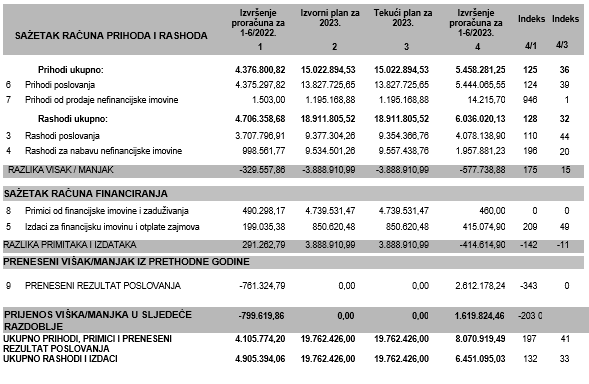 U razdoblju od 1. siječnja do 30. lipnja 2023. godine ostvareni su prihodi i primici Proračuna Općine Viškovo u ukupnom iznosu od 5.458.741,25 EUR ili za 12% više u odnosu na isto razdoblje prethodne godine te rashodi i izdaci u ukupnom iznosu od 6.451.095,03 EUR ili 32% više u odnosu na isto razdoblje prethodne godine, slijedom čega je ostvaren manjak prihoda tekućeg razdoblja u iznosu od 992.353,78. Preneseni višak poslovanja iz prethodne godine iznosi 2.612.178,24 EUR. Ukupan rezultat ostvaren na kraju ovog izvještajnog razdoblja s prenesenim viškom prihoda iz proteklog razdoblja iznosi 1.619.824,46 EUR. Ukupni prihodi, primici i preneseni rezultat poslovanja ostvareni su u iznosu od 8.070.919,49 EUR što je 97% više u odnosu na ostvarenje u istom razdoblju 2022. godine te 41% planiranog iznosa. Ukupni rashodi i izdaci ostvareni su u iznosu od 6.451.295,03 EUR što ja za 32% više u odnosu na isto razdoblje 2022. godine te čini 33% planiranog iznosa. Općina Viškovo u razdoblju od 01. siječnja do 30. lipnja 2023. godine ostvarila je prihode u ukupnom iznosu od 5.458.281,25 EUR što je 36% planiranog iznosa i 25% više u odnosu na isto razdoblje 2022. godine. Ukupne prihode Općine čine prihodi poslovanja ostvareni u iznosu od 5.444.065,55 EUR i prihodi od prodaje nefinancijske imovine ostvareni u iznosu od 14.215,70 EUR. U istom razdoblju ostvareni su ukupni rashodi u iznosu od 6.036.020,13 EUR što je 32% planiranog iznosa i 28% više nego u istom razdoblju 2022. godine. Ukupni rashodi sastoje se od rashoda poslovanja u iznosu 4.078.138,90 EUR i rashoda za nabavu nefinancijske imovine u iznosu od 1.957.881,23 EUR.Prihodi poslovanja konsolidiranog proračuna Općine Viškovo planirani su u iznosu od 13.827.725,65 EUR te su u razdoblju od 1. siječnja do 30. lipnja 2023. godine ostvareni u iznosu od 5.444.065,55 EUR što je 39% planiranog iznosa i 24% više u odnosu na izvršenje u istom razdoblju 2022. godini. Do povećanja u odnosu na isto razdoblje 2022. godine došlo je najvećim dijelom zbog većeg ostvarenja prihoda od poreza, ostvarenih pomoći i prihoda od kazni.U okviru ove stavke prihodi proračuna iznose 5.242.843,12 EUR ili 97% ukupnih prihoda dok se na konsolidirane prihode proračunskih korisnika odnosi 201.222,43 EUR ili 3%, a od čega konsolidirani prihodi Dječjeg vrtića Viškovo iznose 180.368,13 EUR, a JU knjižnice i čitaonice Halubajska zora 20.854,30 EUR. Javna ustanova Kuća halubajskega zvončara u ovom izvještajnom razdoblju nije ostvarila vlastite prihode. Ostali proračunski korisnici: Mjesni odbor Marčelji, Vijeće srpske nacionalne manjine i Vijeće bošnjačke nacionalne manjine ne ostvaruju prihode.U usporedbi s istim razdobljem 2022. godine, ukupno konsolidirani prihodi proračunskih korisnika veći su za 30.602,16 EUR ili za 18%. Na povećanje prihoda utjecao je prihod za projekt Erasmus+ pa su tako prihodi Dječjeg vrtića Viškovo veći za 20.195,54 EUR, a konsolidirani prihodi Knjižnice Halubajska zora za 10.406,63 EUR u odnosu na prethodnu godinu zbog provođenja projekta HALU BOOK. U ovom izvještajnom razdoblju ostvareni su u iznosu od 3.996.541,42 EUR što je 34% više u odnosu na ostvarenje u istom razdoblju 2022. godine te 50% planiranog iznosa. Na povećanje poreznih prihoda utjecalo je povećanje prihoda od poreza na dohodak. Porez i prirez na dohodakPrihodi od poreza na dohodak ostvareni su u iznosu od 3.720.987,42 EUR što je 42% više u odnosu na 2022. godinu te 51% godišnjeg plana. Ukupno ostvarenje ovih prihoda u odnosu na prethodnu godinu je veće te je unutar istih zabilježen rast od 46% na porezima na dohodak od nesamostalnog rada, rast od 25% na porezima od samostalnih djelatnosti te rast od 16% na porezima na dohodak od imovine i imovinskih prava. Porez na dohodak po godišnjoj prijavi ostvaren je za 42% više u odnosu 2022. godinu, međutim povrat poreza na dohodak po godišnjoj prijavi u vidu smanjenja poreza izvršen je u većem iznosu nego na prošlogodišnjoj razini i to za 25%. Kod ostvarenja poreza na dohodak od kapitala u ovom izvještajnom razdoblju ostvaren je pad od 6%.  Porezi na imovinuPorezi na imovinu izvršeni su u iznosu od 275.554,00 EUR odnosno 21% manje u odnosu na 2022. godinu i odnose se na povremene poreze na imovinu odnosno na porez na promet nekretnina koji je ostvaren u iznosu od 275.198,29 EUR te porez na kuće za odmor koji je ostvaren u iznosu od 355,71 EUR. Razloge odstupanja u realizaciji poreza na promet nekretnina, odnosno dinamiku njihove naplate po godinama, nije moguće utvrditi, s obzirom da Općina nema mogućnosti uvida u analitičke podatke o potraživanjima poreza na promet nekretnina, niti o obveznicima i prometu nekretnina na području općine tijekom godine, kao ni o odobrenoj obročnoj naplati istih jer je razrez i naplata navedenih poreza isključivo u nadležnosti Porezne uprave.Pomoći iz inozemstva i od subjekata unutar općeg proračuna su u ovom izvještajnom razdoblju ostvarene u iznosu od 112.164,20 EUR što je za 39% manje u odnosu na ostvarenje u istom razdoblju prošle godine odnosno na razini 6% plana, a odnose se na:Kapitalne pomoći proračunu iz drugih proračuna u iznosu od 21.018,76 EUR i to kapitalnu pomoć Ministarstva regionalnog razvoja i fondova europske unije za izgradnju RZ Marišćina,Pomoći od izvanproračunskih korisnika u iznosu od 8.668,48 EUR i to tekuće pomoći od Fonda za zaštitu okoliša za nabavku kompostera za građane u iznosu od 8.668,48 EUR,Pomoći proračunskim korisnicima iz proračuna koji im nije nadležan ostvarene u iznosu od 13.117,76 EUR i to: tekuće pomoći Dječjem vrtiću Viškovo u iznosu od 6.349,60 EUR za provedbu programa predškole, programa za darovitu djecu i programa za djecu s poteškoćama u razvojukapitalne pomoći Ministarstva kulture JU knjižnica i čitaonica Halubajska zora u iznosu od 6.768,16 EUR za nabavku knjiga i računalne opreme.Pomoći temeljem prijenosa EU sredstava ostvarene u ukupnom iznosu od 69.359,20 EUR i to:  tekuće pomoći Ministarstva rada za projekt Ruke pomažu – faza 2 u iznosu od 13.215,51 EUR,tekuće pomoći za projekt Za sretnije djetinjstvo u iznosu od 29.110,09 EUR, tekuće pomoći Dječjem vrtiću Viškovo za projekt Erasmus+ u iznosu od 17.885,60 EUR,tekuće pomoći JU Knjižnice i čitaonice Halubajska zora za projekt HALU BOOK u iznosu od 9.148,00 EUR. Realizacija ostalih planiranih pomoći očekuje se u narednom razdoblju obzirom na dugotrajnost postupka odobravanja zahtjeva za nadoknadom sredstava te odobrenja konačnog obračuna po završetku sufinanciranih projekata. Prihodi od imovine ostvareni su u iznosu od 82.464,65 EUR što iznosi 24% plana te 43% manje u odnosu na prihode ostvarene u istom razdoblju 2022. godine.   Prihodi od financijske imovinePrihodi od financijske imovine planirani su u iznosu od 20.240,23 EUR, a ostvareni u iznosu od 688,77 EUR što čini 3,4% plana odnosno 92% manje nego u istom razdoblju prošle godine. Ovi prihodi uključuju prihode od zateznih kamata koji su ostvareni u iznosu od 653,67 EUR te prihode od kamata na oročena sredstva i depozite po viđenju ostvarene u iznosu od 35,10 EUR. Prihodi od nefinancijske imovinePrihodi od nefinancijske imovine planirani su u iznosu od 327.161,72 EUR, a ostvareni u iznosu od 81.775,88 EUR što čini 25% plana te 39% manje nego u istom razdoblju prošle godine. U okviru ovih prihoda ostvarene su naknade za koncesije u iznosu od 6.567,87 EUR, prihodi od zakupa i iznajmljivanja imovine u iznosu od 31.567,98 EUR te naknade za korištenje nefinancijske imovine u okviru kojih se na prihode od grobne naknade odnosi 43.419,28 EUR, a na prihode od spomeničke rente  220,75 EUR. U promatranom razdoblju ovi su prihodi ostvareni u iznosu od 1.133.345,55 EUR odnosno 10% više u odnosu na isto razdoblje protekle godine te na razini 33% plana za 2023. godinu. Upravne i administrativne pristojbe Upravne i administrativne pristojbe planirane su u iznosu od 16.590,35 EUR, a izvršene su u iznosu od 4.962,59 EUR što iznosi 2% više u isto razdoblje prethodne godine. Ovi prihodi uključuju županijske, gradske i općinske pristojbe i naknade u iznosu od 3.756,52 EUR što je na razini ostvarenja u istom razdoblju 2022. godine, ostale upravne pristojbe i naknade odnosno na prihode od prodaje državnih biljega ostvarene u iznosu od 55,21 EUR te na ostale pristojbe i naknade odnosno na boravišne pristojbe i pristojbe za prenamjenu poljoprivrednog zemljišta koje su u ovom izvještajnom razdoblju ostvarene u iznosu od 1.150,66 EUR ili 16% više nego u istom razdoblju 2022. godine.Prihodi po posebnim propisimaPrihodi po posebnim propisima ostvareni su u iznosu od 182.375,97 EUR ili 6% manje u odnosu na 2022. godinu. Ovi prihodi uključuju nespomenuti prihode ostvarene u iznosu od 181.190,02 EUR ili 6 % manje u odnosu na 2022. godinu (od navedenog ostvarenja, na konsolidirane prihode proračunskih korisnika odnosi se 161.071,07 EUR od kojih prihodi Dječjeg vrtića Viškovo iznose 156.132,93 EUR te prihodi JU knjižnice i čitaonice Halubajska zora 4.938,14 EUR) te prihode od vodnog gospodarstva ostvarene u iznosu od 1.185,95 EUR i za 15% su manji u odnosu na prethodnu godinu.Komunalni doprinosi i naknade Ovi su prihodi izvršeni u iznosu od 946.006,99 EUR što je 14% više u odnosu na 2022. godinu. U okviru toga, komunalni doprinosi izvršeni su u iznosu od 208.722,63 EUR odnosno 57% više u odnosu na ostvarenje u 2022. godini, dok su prihodi od komunalnih naknada ostvareni u iznosu od 737.284,36 EUR, odnosno 6% više u odnosu na izvršenje u 2022. godini. Do povećanja prihoda od komunalnih naknada došlo je zbog povećanja broja obveznika temeljem izvršenih izmjera u naselju Marinići i RZ Marinići.Prihodi od prodaje proizvoda i robe te pruženih usluga i prihodi od donacija ostvareni su u iznosu od 57.601,80 EUR odnosno 122% više u odnosu na prethodnu godinu te na razini 28% plana. Ovi prihodi uključuju prihode za usluge naplate naknade za uređenje voda od Hrvatskih voda u iznosu od 32.876,87 EUR, a  koji ovise o doznačenim sredstvima Hrvatskim vodama i naplaćuju se u iznosu od 10% doznačenih sredstava. Pored navedenog, u ovu skupinu spadaju i prihodi od kapitalnih donacija koji su ostvareni u iznosu od 24.724,93 EUR i odnose se na primljenu donaciju kipa zvončara za javnu površinu kod kružnog toka u iznosu od 20.000,00 EUR te na donirano zemljište prema Sporazumu sa KD Vodovod i kanalizacija u iznosu od 4.724,93 EUR. U ovoj skupini planirani su i prihodi od Hrvatskih voda za vezani uz sufinanciranje izmjere objekata na području Općine, no realizacija istih očekuje se u narednom razdoblju sukladno roku završetka izmjere po sklopljenom Ugovoru s izvršiteljem. Kazne, upravne mjere i ostali prihodi planirani su u iznosu od 66.361,40 EUR, a ostvareni u iznosu od 61.947,93 EUR ili 494% više u odnosu na ostvarenje u 2022. godini odnosno na razini 94% planiranog iznosa. Povećanje ovih prihoda posljedica je osnivanja prometnog redarstva i naplate kazni za nepropisno parkiranje vozila s čime se započelo u svibnju 2022. godine. Prihodi od prodaje nefinancijske imovine planirani su u iznosu od 1.195.168,88 EUR, a ostvareni su u ovom izvještajnom razdoblju u iznosu od 14.215,70 EUR ili 846% više nego prethodne godine, ali na razini 1% plana. Ovi prihodi uključuju prihode od prodaje zemljišta koji su ostvareni u iznosu od 14.141,18 EUR te stambenih objekata na kojima je stečeno stanars6ko pravo u iznosu od 74,52 EUR. Iskazani prihodi u skladu su s iskazanim interesom za otkup zemljišta i provedenim imovinsko-pravnim postupcima u pojedinom razdoblju. U narednom razdoblju planira se ostvarenje prihoda od prodaje proizvedene dugotrajne imovine i to platoa za poduzetnike u Radnoj zoni Marišćina uređenih u okviru EU projekta, a sve sukladno planiranom iznosu u tekućem planu proračuna.Rashodi poslovanja planirani su u iznosu od 9.354.366,75 EUR, a ostvareni u visini od 4.078.138,90 EUR. Prema tome, u odnosu na plan za 2023. godinu ostvareni su na razini 44% plana odnosno za 10% više nego u istom razdoblju prethodne godine. Najveći udio u rashodima poslovanja i to po 30% udjela imaju materijalni rashodi te naknade građanima i kućanstvima. Struktura izvršenih rashoda poslovanja i utvrđena odstupanja iskazana su u tablici u nastavku, kao i obrazloženje odstupanja unutar pojedinih skupina rashoda.Od ukupno ostvarenih rashoda poslovanja na rashode poslovanja proračuna odnosi se 3.390.288,06 EUR ili 83%, na rashode po osnovi prijenosa proračunskim korisnicima iz proračuna za financiranje rashoda poslovanja odnosi se 510.289,91 EUR te na konsolidirane rashode poslovanja proračunskih korisnika koji se financiraju iz vlastitih prihoda proračunskih korisnika odnosi se 177.560,93 EUR. Rashodi za zaposlene planirani su u iznosu od 2.421.195,82 EUR, a ostvareni su u visini od 1.043.034,55 EUR ili 19% više u odnosu isto razdoblje prethodne godine odnosno na razini 43% plana. Odnose se na plaće, doprinose na plaće i ostale rashode za zaposlene u Jedinstvenom upravnom odjelu Općine Viškovo, zaposlene na EU projektu „Za sretnije djetinjstvo“ i EU projektu „Ruke pomažu – faza 2“, zaposlene kod proračunskih korisnika – Dječjem vrtiću Viškovo, JU Knjižnica i čitaonica Halubajska zora, JU Kuća halubajskega zvončara te za nositelja izvršne vlasti koji profesionalno obavlja svoju dužnost. U okviru ovih rashoda, bruto plaće planirane su u iznosu od 1.920.167,23 EUR, a ostvarene u iznosu od 862.871,81 EUR što je 18% više nego prošle godine, ali i na razini 44,9% plana. Nadalje, ostali rashodi za zaposlene ostvareni su u iznosu od 41.930,75 EUR što je na razini 22,3% plana te za 54% više u odnosu na isto razdoblje 2022. godine. Doprinosi na plaće ostvareni su u iznosu od 138.231,99 EUR što je za 20% više nego u istom razdoblju prošle godine odnosno na razini 44,2% plana. Rashodi za zaposlene službenike i jednog dužnosnika u općinskoj upravi iznose ukupno 533.620,04 EUR i veći su za 18% u usporedbi sa istim razdobljem u 2022. godini no razlog je povećani broj zaposlenih u izvršnom tijelu i na EU-projektima te povećanja osnovice za obračun plaće za 8%. Plaće zaposlenih kod proračunskih korisnika iznose ukupno 509.414,51 EUR i veće su za 21% u usporedbi sa istim razdobljem 2022. godine zbog većeg broja zaposlenih u Dječjem vrtiću Viškovo, JU Knjižnica i čitaonica Halubajska zora te zbog zaposlenja 1 osobe u JU Kuća halubajskega zvončara kao i povećanja osnovice za obračun plaće za 10%.Materijalni rashodi planirani su tekućim planom u iznosu od 3.269.090,25 EUR, a realizirani u iznosu od 1.223.633,98 EUR što je 37,4% planiranog iznosa i 5% više u odnosu na isto razdoblje prošle godine. Ostvarenje je u skladu s potrebama i dinamikom procesa rada te uključuje i rashode za projekte financirane iz EU sredstava. Ova skupina rashoda sadrži naknade troškova zaposlenima, rashode za materijal i energiju, rashode za usluge, naknade troškova osobama izvan radnog odnosa i ostale nespomenute rashode. Pojedini rashodi unutar ove skupine realizirani su s većim ili manjim odstupanjima što je u nastavku obrazloženo. Naknade troškova zaposlenima Naknade troškova zaposlenima planirane su u iznosu od 91.379,66 EUR, a ostvarene u ukupnom iznosu od 41.115,58 EUR ili 31% više u odnosu na isto razdoblje 2022. godine. U ovoj skupini planirani su rashodi za službena putovanja, naknade za prijevoz na posao i s posla, stručno usavršavanje zaposlenika te ostale naknade za rad na terenu i odvojeni život, na stručno usavršavanje zaposlenika ta ostale naknade troškova nositeljima izvršne vlasti, službenicima Jedinstvenog upravnog odjela Općine Viškovo te zaposlenicima proračunskih korisnika. Od ukupnih naknada troškova zaposlenima na proračunske korisnike odnosi se 26.584,64 EUR ili 65%.Realizacija ove skupine rashoda u skladu je s potrebama i dinamikom procesa rada u ovom razdoblju. Rashodi za materijal i energijuRashodi za materijal i energiju planirani su u iznosu od 801.207,46 EUR, a ostvareni u ukupnom iznosu od 253.875,88 EUR što je 8% više u odnosu na isto razdoblje protekle godine te na razini 31,7% plana. Unutar ove skupine izvršeni su rashodi za uredski materijal i ostale materijalne rashode u iznosu od 26.473,18% što je za 5% više nego 2022. godine. Nadalje, rashodi za energiju ostvareni su u iznosu od 173.486,56 EUR ili  6% više nego 2022. godine, sitni inventar i auto gume realizirani su u iznosu od 799,82 EUR, a rashodi za službenu, radnu i zaštitnu odjeću u iznosu od koji iznose 703,38 EUR. Najveći porast u ovoj skupini  rashoda odnosi se na rashode za energiju i materijal i sirovine. Uzrok povećanja ovih rashoda je povećanje cijena na tržištu, veći broj postavljenih rasvjetnih stupova i slično. Od ukupno ostvarenih rashoda za materijal i energiju na rashode proračunskih korisnika odnosi se 97.522,25 EUR ili 38%, a u tome se najveći izdatak odnosi na materijal i sirovine odnosno na namirnice i hranu u Dječjem vrtiću Viškovo. Rashodi za uslugeRashodi za usluge planirani su tekućim planom u iznosu od 2.149.242,48 EUR, a ostvareni u iznosu od 790.983,79 EUR odnosno za 3% više u istom razdoblju 2022. godine. U okviru ove skupine rashoda realizirani su rashodi za usluge telefona, prijevoza i pošte, usluge tekućeg i investicijskog održavanja, usluge promidžbe i informiranja, komunalne usluge, zakupnine i najamnine, zdravstvene i veterinarske usluge,  intelektualne i osobne usluge, računalne usluge te ostale usluge.  Povećanje rashoda za usluge u odnosu na isto razdoblje prošle godine u skladu je s planom i dinamikom izvođenja radova.Značajnije povećanje rashoda od 39% bilježe usluge promidžbe i informiranja što je posljedica većeg broja objave oglasa i izdataka za provedbu aktivnosti u okviru EU projekta HALU BOOK. Povećanje od 44 % u odnosu na isto razdoblje 2022. godine bilježi se i kod računalnih usluga (44%), a kao posljedice viših cijena održavanja informacijskih sustava u općinskoj upravi. Povećanje rashoda za usluge u odnosu na isto razdoblje prošle godine rezultat je i porasta cijena zbog inflacije i u skladu je s planom i dinamikom izvođenja radova.U ukupnim rashodima za usluge proračunski korisnici sudjeluju s iznosom od 43.854,76 EUR ili udjelom od 6%. Naknade troškova osobama izvan radnog odnosaNaknade troškova osobama izvan radnog odnosa planirane su u iznosu od 265,45 EUR, no u ovom izvještajnom razdoblju nisu ostvarene.Ostali nespomenuti rashodi poslovanjaOstali nespomenuti rashodi poslovanja tekućim su planom planirani u iznosu od 226.995,20 EUR, a u ovom su izvještajnom razdoblju ostvareni u iznosu od 137.658,73 EUR što čini 60,6% plana odnosno 9% više u odnosu na isto razdoblje 2022. godine. U okviru ovih rashoda izvršene su naknade za rad predstavničkih tijela, radnih tijela, izbornog povjerenstva, VMO Marčelji i vijeća nacionalnih manjina u iznosu od 43.886,16 EUR što je za 6% više nego 2022. godine no razlog je u troškovima održavanja izbora za predstavnike nacionalnih manjina. Nadalje, rashodi za premije osiguranja realizirani su u iznosu od 22.752,78 EUR i manji su za 22% u odnosu na 2022. godinu, dok je reprezentacija realizirana u iznosu od 10.586,75 EUR ili 8% više nego prošle godine. Preostali iznos rashoda odnosi se na članarine i norme, pristojbe i naknade te na ostale nespomenute rashode poslovanja. Pristojbe i naknade ostvarene su u iznosu od 50.395,96 EUR odnosno za 42% više, a uzrok je povećanje iznosa naknade za smanjenje količine miješanog otpada koja je plaćena Fondu za zaštitu okoliša u iznosu od 46.957,86 EUR dok je u prethodnoj godini ta naknada iznosila 31.338,96 EUR. Ostala odstupanja unutar ove podskupine rashoda u odnosu na isto razdoblje prethodne godine rezultat su različite dinamike izvršavanja rashoda i potreba poslovnog procesa te primjene općinskih akata. Proračunski korisnici ostvarili su u ovom razdoblju na ime ostalih nespomenutih rashoda iznos od ukupno 10.473,12 EUR, što je 8% udjela u navedenim rashodima koji se odnose na rashode za premije osiguranja, reprezentaciju te na pristojbe, naknade i druge nespomenute rashode poslovanja proračunskih korisnika.Financijski rashodi planirani su u iznosu od 98.347,58 EUR, a izvršeni u iznosu od 29.959,71 EUR što je 30,5% plana te 40% više u odnosu na isto razdoblje protekle godine. Odnose se na kamate za primljene kredite i ostale financijske rashode vezane uz kreditiranje, platni promet i zatezne kamate. Kamate za primljene zajmove i krediteKamate za primljene kredite i zajmove izvršene su u ukupnom iznosu od 23.852,03 EUR što je 31,8% planiranog iznosa odnosno za 45% više nego protekle godine. Odnose se na kamate vezane uz otplatu dugoročnog kredita primljenog od Erste banke d.d. za refinanciranje kredita Slatinske banke te otplatu dugoročnog kredita primljenog od Zagrebačke banke d.d. za projekt Kuća halubajskega zvončara u iznosu od 11.914,82 EUR, sve prema otplatnom planu te na kamate vezane uz korištenje dugoročnog  kredita Hrvatske banke za obnovu i razvitak u iznosu od 11.937,21 EUR. Ove se obveze izvršavaju u iznosima i rokovima u skladu s otplatnim planovima i ugovorenim kreditnim uvjetima. Ostali financijski rashodiNa ostale financijske rashode u ovom izvještajnom razdoblju utrošeno je 6.107,68 EUR što je 26,1% planiranog iznosa odnosno 24% više nego protekle godine, a isti uključuju bankarske usluge i usluge platnog prometa u iznosu od 5.469,91 EUR, zatezne kamate u iznosu od 133,37 EUR i ostale nespomenute financijske rashode u iznosu od 504,40 EUR. Proračunski korisnici ostvarili su u ovom razdoblju na ime ostalih nespomenutih rashoda iznos od ukupno 1,56 EUR na ime zateznih kamata.Subvencije su planirane u iznosu od 398.168,42 EUR, a izvršene u iznosu od 220.441,11 EUR što je na razini 55% planiranog iznosa te 18% manje u odnosu na isto razdoblje prethodne godine. Subvencije se odnose se na subvencije trgovačkim društvima u javnom sektoru koje su planirane u iznosu od 358.351,58 EUR za subvencioniranje usluge javnog prijevoza KD-a Autotrolej i koje su u ovom izvještajnom razdoblju ostvarene u iznosu od 202.382,40 EUR što je na razini 56,5% godišnjeg plana te u skladu s preuzetim obvezama. Pored toga, subvencije trgovačkim društvima, poljoprivrednicima i obrtnicima izvan javnog sektora koje se u cijelosti odnose na subvencije trgovačkim društvima i obrtnicima u svrhu poticanja razvoja gospodarstva i smanjenja nezaposlenosti na području Općine Viškovo (subvencije kamata na kredite i bespovratne pomoći poduzetnicima) planirane su tekućim planom u iznosu od 19.908,42 EUR, a ostvarene u iznosu od 18.058,71 EUR što je na razini 90,7% plana. Navedena realizacija rezultat je iskazanog velikog interesa poduzetnika. Ukupni rashodi za dane pomoći planirani su u iznosu od 106.642,78 EUR, a ostvareni u iznosu od 20.090,08 EUR što je 19% godišnjeg plana odnosno za 45% manje nego prethodne godine.  Ova skupina rashoda obuhvaća: pomoći unutar općeg proračuna, pomoći proračunskim korisnicima drugih proračuna te pomoći temeljem prijenosa EU sredstava. U ovom izvještajnom razdoblju realizirane su: tekuće pomoći unutar općeg proračuna – Gradu Rijeci u iznosu od 937,32 EUR za administrativne troškove oko izgradnje sortirnice, tekuće pomoći temeljem prijenosa EU sredstava Općini Klana za projekt „Ruke pomažu – faza 2“ u iznosu  9.393,55 EUR. pomoći proračunskim korisnicima drugih proračuna u iznosu od 9.759,21 EUR, a koje se odnose na sredstva godišnje članarine uplaćena Centru za poljoprivredu i ruralni razvoj Primorsko-goranske županije čiji je Općina suosnivač u iznosu od 2.654,46 EUR, Domu zdravlja PGŽ u iznosu od 4.950,68 EUR za javne potrebe u zdravstvenoj skrbi te OŠ Sveti Matej Viškovo u iznosu od 2.154,07 EUR za javne potrebe u obrazovanju. Realizacija ovih pomoći povezana je s programima odobrenim za financiranje temeljem provedenih javnih natječaja/poziva odnosno temeljem ugovorom preuzetih obveza te su u skladu s tim izvršeni i rashodi zbog čega su utvrđena i odstupanja u odnosu na plan i prethodnu godinu. Ostale naknade građanima i kućanstvima na temelju osiguranja i druge naknade izvršene su u iznosu od 1.250.400,66 EUR što je 29% više u odnosu na 2022. godinu odnosno na razini 56% godišnjeg plana. Ove se naknade u cijelosti odnose na naknade građanima i kućanstvima iz proračuna i to najvećim dijelom za subvencioniranje smještaja djece u ustanovama predškolskog odgoja, kao i za druga prava mještana ostvarena temeljem općih akta (naknade za novorođenčad, sufinanciranje nabave radnih bilježnica, stipendije i slično) odnosno izdanih rješenja za socijalne i druge potrebe mještana (sufinanciranje cijene prijevoza korisnika, besplatni smještaj djece u predškolske ustanove, subvencije troškova stanovanja i drugo). Povećanje se najvećim dijelom odnosi na povećanje broja subvencija za smještaj djece u alternativnim programima predškolskog odgoja koje su povećane za 29%. Ostali rashodi planirani su tekućim planom u iznosu od 846.373,34 EUR, a izvršeni su u iznosu od 290.578,81 EUR što je za 22% manje od iznosa ostvarenog u 2022. godini te na razini od 34% godišnjeg plana. Rashodi se u cijelosti odnose na tekuće donacije za financiranje udruga i drugih korisnika proračunskih sredstva poput TZ Viškovo, DVD-a Halubjan, političkih stranaka, sportskih društava, udruga građana i slično. Smanjenje ovih rashoda u odnosu na proteklu godinu rezultat je različite dinamike realizacije ovih rashoda tijekom godine, a sve u skladu s preuzetim obvezama temeljem programa za financiranje javnih potreba po pojedinim područjima te zaključenim ugovorima iz čega proizlaze iskazana odstupanja kako u odnosu na plan tako i u odnosu na prethodnu godinu.U okviru ove skupine rashoda planirana su i sredstva proračunske zalihe u iznosu od 13.272,78 EUR za pokriće nepredviđenih rashoda koja u ovom izvještajnom razdoblju nisu korištena.
Nadalje, unutar ove stavke planirani su i rashodi za naknadu šteta pravnim i fizičkim osobama u iznosu od 6.636,14 EUR koji u ovom izvještajnom razdoblju također nisu ostvareni. Osim toga, u ovom razdoblju nisu izvršene ni kapitalne pomoći planirane u iznosu od 263.189,32 EU za nabavu autobusa za javni prijevoz koji se financiraju iz razvojnih sredstava naplaćenih u cijeni usluga prijevoza te pomoći KD-u Vodovod i kanalizacija za izgradnju vodovodne mreže na području općine, a čija se realizacija očekuje u narednom razdoblju. Rashodi za nabavu nefinancijske imovine tekućim su planom planirani u iznosu od 9.557.438,76 EUR, a izvršeni u iznosu od 1.957.881,23 EUR što čini 20% planiranih sredstava odnosno 96% više od izvršenja u istom razdoblju protekle godine što je posljedica različite dinamike ulaganja za nabavu dugotrajne imovine, a posebno za izgradnju objekata komunalne infrastrukture. Ovi su rashodi ostvareni u ukupnom iznosu od 14.718,97 EUR što u odnosu na planirana sredstva u iznosu od 619.682,79 EUR čini 2% odnosno 43% više nego u istom razdoblju 2022. godine. U okviru ove skupine rashoda planirani su rashodi za nabavu materijale imovine – prirodnih bogatstava odnosno zemljišta u iznosu od 300.484,44 EUR, a isti su ostvareni u iznosu od 9.078,24 EUR i to za otkup zemljišta za cestu Vozišće – Mavri te prijenos vlasništva za igralište Marinići. Preostali utrošeni iznos od 5.640,73 EUR odnosi se na nabavu ostale imovine i to projekta rekonstrukcije mrtvačnice u Kastvu. Rashodi za nabavu proizvedene dugotrajne imovine tekućim su planom planirani u iznosu od 8.793.619,01 EUR, a ostvareni su u iznosu od 1.938.249,76 EUR ili za 101% više nego u istom razdoblju protekle godine. Ova skupina rashoda uključuje rashode za građevinske objekte, postrojenja i opremu , knjige i umjetnička djela te nematerijalnu proizvedenu imovinu. Građevinski objekti U okviru ove skupine rashoda planirani su tekućim  planom rashodi za nabavu građevinskih objekata u iznosu od 7.932.444,07 EUR, a koji su izvršeni u iznosu od 1.786.664,45 EUR što čini 22% godišnjeg plana odnosno 19% manje u odnosu na prethodnu godinu. Izvršena su ulaganja za:  rashode za poslovne objekte odnosno izgradnju Kuće halubajskega zvončara u iznosu od 416.457,35 EUR, ceste i ostale prometne objekte u iznosu od 1.257.256,47 EUR, a što uključuje izgradnju upojnih bunara i oborinskog kolektora u iznosu od 63.097,67 EUR, ulaganja u prometnice u RZ Marišćina u iznosu od  1.158.459,98 EUR te uređenje kružnog toka kod groblja Viškovo u iznosu od 35.698,82 EUR,ostale građevinske objekte u iznosu od 112.950,63 EUR i to: izgradnju kružnog raskrižja kod groblja u iznosu od 56.459,21 EUR, uređenje igrališta OŠ Marinići u iznosu od 2.297,34 EUR, uređenje pješačkih staza i suhozida u iznosu od 21.960,90 EUR,  uređenje dječjeg igrališta pokraj vrtića u iznosu od 24.165,68 EUR te za autobusnu čekaonicu u iznosu od 8.067,50 EUR.Postrojenja i oprema Rashodi za postrojenja i opremu planirani su u iznosu od 458.955,47 EUR, a izvršeni u iznosu od 39.080,68 EUR što čini 8% plana odnosno 190% više u odnosu na prethodnu godinu. U okviru ove skupine izvršeni su sljedeći rashodi za nabavu: uredske opreme i namještaja u iznosu od 7.099,15 EUR, komunikacijsku opremu u iznosu od 103,90 EUR,   opreme  za održavanje  u iznosu od 30.227,63 EUR   uređaja, strojeva i opreme za ostale namjene  u iznosu od 1.650,00 EUR.Knjige, umjetnička djela i ostale izložbene vrijednosti Rashodi za knjige, umjetnička djela i ostale izložbene vrijednosti izvršeni su u iznosu od 64.260,72 EUR što iznosi 150% planiranih sredstava te odnosno 634% više u odnosu na isto razdoblje prethodne godine. Ovi se rashodi odnose na nabavu knjiga proračunskog korisnika JU Knjižnica i čitaonica Halubajska zora u iznosu od 7.951,74 EUR te na troškove opremanja izložbenih prostora u Kući halubajskega zvončara u iznosu od 56.308,98 EUR. Do navedenog odstupanja u ostvarenju došlo je došlo je zbog plaćanja preuzetih financijskih obveza iz prošle godine koje se odnose na izgradnju i opremanje Kuće halubajskega zvončara. Nematerijalna proizvedena imovina Rashodi za nematerijalnu proizvedenu imovinu tekućim su planom planirani u iznosu od 359.522,54 EUR, a ostvareni su u iznosu od 48.243,91 EUR što čini 85% više nego u istom razdoblju protekle godine ili 13% godišnjeg plana. Unutar ove skupine rashoda izvršeni su sljedeći rashodi: ulaganja u računalne programe u iznosu od 1.736,45 EUR,ulaganja u umjetnička, literarna i znanstvena djela u iznosu od 17.088,08 EU, rashodi za ostalu nematerijalnu proizvedenu imovinu u iznosu od 29.419,38 EUR koji se odnose na projektnu dokumentaciju za gradnju objekata (izgradnju prometnica, parkirališta, javnih površina i za druge manje projekte).Ovi su rashodi planirani u iznosu od 144.136,96 EUR, a u izvještajnom razdoblju ostvareni u iznosu od  4.912,50 EUR što čini 3% godišnjeg plana odnosno 22% ostvarenja protekle godine. Navedeni se rashodi odnose na radove vezane uz smirivanje prometa u Petrcima.Sukladno odredbama Pravilnika o proračunskim klasifikacijama izvore financiranja čine skupine prihoda i primitaka iz kojih se podmiruju rashodi i izdaci određene vrste i utvrđene namjene. Prihodi i primici planiraju se, raspoređuju i iskazuju prema izvorima iz kojih potječu. Rashodi i izdaci planiraju se, izvršavaju i računovodstveno prate prema izvorima financiranja. Osnovni izvori financiranja Općine Viškovo su: Opći prihodi i primici: prihodi koji se ostvaruju temeljem posebnih propisa i za koje nije definirana namjena korištenja, a to su: prihodi od poreza, prihodi od financijske imovine, prihodi od nefinancijske imovine, prihodi od administrativnih (upravnih) pristojbi, prihodi državne uprave, prihodi od kazni te primici od financijske imovine i zaduživanja za koje nije definirana namjena korištenja. U izvor financiranja – opći prihodi i primici proračunski korisnik uključuje prihode koje ostvari iz nadležnog proračuna,Prihodi za posebne namjene: prihodi čije su korištenje i namjena utvrđeni posebnim zakonima i propisima poput komunalnog doprinosa, komunalne naknade i drugo, Pomoći: prihodi koji se ostvaruju od inozemnih vlada, međunarodnih organizacija, drugih proračuna i od ostalih subjekata unutar općeg proračuna,Donacije: prihodi koji se ostvaruju od fizičkih osoba, neprofitnih organizacija, trgovačkih društava i od ostalih subjekata izvan općeg proračuna,Prihodi od nefinancijske imovine i naknade s naslova osiguranja,Namjenski primici: primici od financijske imovine i zaduživanja, čija je namjena utvrđena posebnim ugovorima i/ili propisima.Od ukupno ostvarenih prihoda izvještajnog razdoblja u iznosu od 5.458.281,25 EUR najveći udio, 79%, u iznosu od 4.297.391,21 EUR ostvaren je iz izvora Opći prihodi i primici. Potom, s udjelom od 18% slijede prihodi za posebne namjene u iznosu od 1.000.191,94 EUR, pa zatim izvor: Pomoći u iznosu od 112.164,20 EUR ili 2% ukupnih prihoda. Izvor financiranja: Donacije s iznosom od 24.724,93 EUR te izvor financiranja: Prihodi od nefinancijske imovine i naknade s naslova osiguranja s iznosom od 23.808,97 EUR u ukupno ostvarenim prihodima sudjeluju s manje od 1%.  Od ukupno izvršenih rashoda u iznosu od 6.036.020,00 EUR u ovom izvještajnom razdoblju, najveći dio odnosno 78% financira se iz izvora: Opći prihodi i primici. Potom,  13% rashoda u iznosu od 801.020,89 EUR financira se iz izvora: Prihodi za posebne namjene. Iz izvora financiranja: Pomoći financirani su  rashodi u iznosu od 92.583,93 EUR, odnosno 2% ukupnih rashoda. Rashodi u iznosu od 24.724,93 EUR financirani su iz izvora: Donacija, rashodi u iznosu od 15.539,32 EUR financirani su iz izvora: Prihodi od nefinancijske imovine i naknade s naslova osiguranja, dok su rashodi u iznosu od 416.457,35 EUR (7% ukupnih rashoda) financirani iz izvora: Namjenski primici.Sastavni su dio ovoga Izvještaja su i podaci o izvršenju rashoda klasificiranim i razvrstanim u skladu s njihovom namjenom prema propisanim brojčanim oznakama i nazivima funkcijske klasifikacije koja je preuzeta iz međunarodne klasifikacije funkcija države (COFOG) Ujedinjenih naroda. U ovom izvještajnom razdoblju, s usporedbom izvršenja u istom razdoblju prethodne godine, izvršeni su rashodi prema funkcijskoj klasifikaciji kako je prikazano u tablici u nastavku:U strukturi rashoda u ovom izvještajnom razdoblju, prema funkcijskoj klasifikaciji, najveći udio rashoda i to 30% ili 1.781.980,79 EUR odnosi se ekonomske poslove koji su vezani uz opće ekonomske poslove, mjere razvoja gospodarstva i poljoprivrede te cestovni promet koji se odnosi na izgradnju i održavanje prometnica i javni prijevoz. Nadalje, s udjelom od 28% odnosno iznosom od 1.706.012,48 EUR slijede rashodi vezani uz obrazovanje i to: predškolsko obrazovanje, osnovno, srednje školsko i visoko obrazovanje. S istim udjelom od 13% izvršeni su rashodi za dvije grupe funkcijske klasifikacije i to: opće javne usluge u iznosu od 804.845,82 EUR vezane uz rad predstavničkog, izvršnog i upravnog tijela te uz financijske rashode te rashodi za rekreaciju, kulturu i religiju koji su vezani uz aktivnosti koje se odnose za Kuću halubajskega zvončara i to u iznosu od 764.399,11 EUR.Na rashode za usluge unapređenja stanovanja i zajednice odnosi se 10% rashoda odnosno iznos od 624.140,68 EUR, a isti se odnose na usluge održavanja i izgradnju te opremanje javnih površina i sličnih objekata, groblja, uličnu rasvjetu, opskrbu vodom i slične pogodnosti koji doprinose razvoju zajednice i boljim uvjetima stanovanja i života na području općine. Rashodi za socijalnu zaštitu koji se najvećim dijelom odnose na razne oblike pomoći čine 4% udjela, dok na rashode za javni red i sigurnost te poslove vezane uz zaštitu okoliša otpada po 1% ukupnih rashoda. 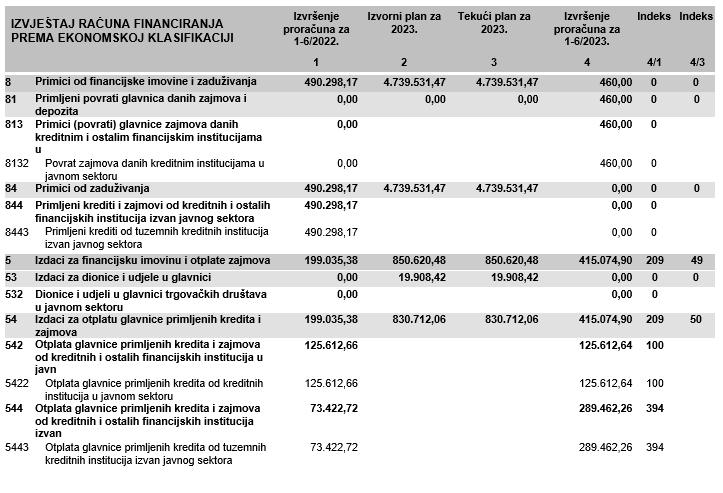 Primici od financijske imovine i zaduživanja U ovom izvještajnom razdoblju primici od financijske imovine i zaduživanja ostvareni su u iznosu od 460,00 EUR i odnose se na povrat zajmova danih kreditnim institucijama u javnom sektoru. Tekućim planom planirani su primici u iznosu od 4.739.531,47 EUR no isti će se realizirati u drugom dijelu proračunske godine.Izdaci za financijsku imovinu i otplate zajmovaIzdaci za financijsku imovinu i otplate zajmova planirani su tekućim planom u iznosu od 850.620,48 EUR, a u ovom su izvještajnom razdoblju ostvareni u iznosu od 415.074,90 EUR što čini 49% plana te 109% više nego u istom razdoblju prethodne godine. Ovi se izdaci odnose na izdatke za otplatu glavnice primljenih kredita i zajmova i to:otplatu glavnice primljenih kredita i zajmova od tuzemnih kreditnih institucija u javnom sektoru  i to na otplatu kredita primljenog od Hrvatske banke za obnovu i razvitak u iznosu od 125.612,64 EUR,  otplatu glavnice primljenih kredita i zajmova od tuzemnih kreditnih institucija izvan javnog sektora u iznosu od 289.462,26 EUR i to: otplatu kredita primljenog od Erste banke d.d. u iznosu od 73.422,72 EUR i otplatu kredita primljenog od Zagrebačke banke u iznosu od 216.039,54 EUR. U Računu financiranja daje se prikaz planiranih i izvršenih primitaka i izdataka prema izvorima financiranja. Tekućim planom za 2023. godinu planirani su primici sa izvora: namjenski primici od zaduženja u iznosu 4.739.531,47 EUR no isti u ovom izvještajnom razdoblju nisu realizirani. Izdaci su tekućim planom planirani u iznosu od 850.620,48 EUR na izvoru: opći prihodi i primici dok su u izvještajnom razdoblju ostvareni u iznosu od 415.074,90 EUR ili 49% odnosno za 109% više nego u istom razdoblju prethodne godine. 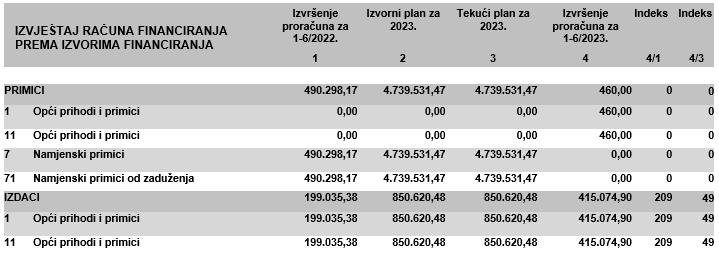 Iz prethodnih godina prenesen je višak prihoda i primitaka u ukupnom iznosu od 1.619.824,46 EUR. Navedeni višak prihoda čini višak prihoda Općine Viškovo u iznosu od 1.656.670,03 EUR, manjak prihoda Dječjeg vrtića Viškovo u iznosu od 37.732,10 EUR i višak prihoda JU Knjižnice i čitaonice u iznosu od 885,93 EUR. Temeljem članka 15. Odluke o izvršavanju Proračuna Općine Viškovo za 2023. godinu („Službene novine Općine Viškovo“, broj 21/22.) u Proračunu Općine Viškovo za 2023. godinu planirana je proračunska zaliha u iznosu od 13.272,00 EUR koja u ovom izvještajnom razdoblju nije korištena. Člankom 21. Odluke o izvršavanju Proračuna Općine Viškovo za 2023. godinu („Službene novine Općine Viškovo“, broj 21/22.) utvrđeno je da dugoročno zaduženje Općine Viškovo početkom 2023. godine iznosi 5.723.763,03 EUR, a temelji se na zaključenim Ugovorima o dugoročnim kreditima s kreditnim institucijama, kako slijedi:kredit Hrvatske banke za obnovu i razvitak u iznosu od 1.758.577,21 EUR uz fiksnu kamatnu stopu od 2% na godišnjem nivou te s rokom vraćanja od 7 godina, odnosno do 31.12.2027. godine. U ovom izvještajnom razdoblju izvršena je otplata kredita u iznosu dospjelih rata glavnice od 125.612,64 EUR pa stanje duga na dan 30. lipnja 2023. godine iznosi 1.130.513,92 EUR.kredit Erste banke d.d. u iznosu od 354.876,48 EUR uz fiksnu kamatnu stopu od 0,70% na godišnjem nivou te s rokom vraćanja do 31.12.2023. godine. U ovom izvještajnom razdoblju izvršena je otplata kredita u iznosu od 73.422,72 EUR pa stanje duga na dan 30. lipnja 2023. godine iznosi 73.422,72 EUR.kredit Zagrebačke banke d.d. u iznosu od 4.320.791,03 EUR uz fiksnu kamatnu stopu od 0,87% na godišnjem nivou te s rokom vraćanja od 10 godina za financiranje izgradnje Kuće halubajskega zvončara, čije je korištenje u tijeku. U ovom izvještajnom razdoblju realizirano je 216.039,54 EUR kredita pa stanje ukupno realiziranog kredita na dan 30. lipnja 2022. godine iznosi 4.104.751,49 EUR. Temeljem prednjeg, ukupno stanje dugoročnog zaduženja Općine Viškovo na dan 30. lipnja 2023. godine iznosi  5.308.688,13 EUR. U razdoblju od 1. siječnja do 30. lipnja 2023. godine Općina Viškovo nije izdavala jamstva te stoga nije imala niti izdataka po danim jamstvima.Tijekom izvještajnog razdoblja Općinska načelnica je sukladno odredbama članka 17. Odluke o izvršavanju Proračuna Općine Viškovo za 2023. godinu („Službene novine Općine Viškovo“, broj 21/22.) odobrila dvije preraspodjele unutar stavki Posebnog dijela Proračuna Općine Viškovo za 2023. godinu do propisanih 5% umanjenja na proračunskoj stavci koja se umanjuje, a kako slijedi:Preraspodjela u Posebnom dijelu Proračuna Općine Viškovo za 2023. godinu odobrena je 22. ožujka 2023. godine na proračunskim stavkama kako slijedi: Budući da Proračunom Općine Viškovo za 2023. godinu („Službene novine Općine Viškovo“, broj 21/22.), nisu planirani u dovoljnom iznosu određeni rashodi za koje je naknadno utvrđena potreba njihovog izvršavanja, Odlukom o preraspodjeli unutar proračunskih stavaka Razdjela 003: Upravna tijela, Glave 00301: Jedinstveni upravni odjel vrši preraspodjela planiranih sredstava na određenim proračunskim stavkama na način da se dodatno planiraju, odnosno osiguravaju potrebna sredstva za naknadno utvrđene potrebe, dok se u granicama propisanih ograničenja umanjuju proračunske stavke onih rashoda za koje je procijenjena takva mogućnost umanjenja. Također, ova preraspodjela planira se izvršiti unutar planiranih izvora financiranja: opći prihodi i primici proračuna te unutar izvora financiranja namjenski prihodi pa se u tom dijelu prethodno doneseni plan izvora ne mijenja.Preraspodjela u Posebnom dijelu Proračuna Općine Viškovo za 2023. godinu odobrena je dana 04. svibnja 2023. godine na proračunskim stavkama kako slijedi: U nastavku se daje pregled izvršenja programa, odnosno aktivnosti i projekata u okviru razdjela/glava definiranih u skladu s organizacijskom klasifikacijom u Posebnom dijelu Proračuna Općine Viškovo za 2023. godinu. Također, daje se i pregled izvršenja postavljenih ciljeva  koji se planiranim programima namjeravaju postići te pokazatelji uspješnosti realizacije tih ciljeva u ovom izvještajnom razdoblju s odgovarajućim obrazloženjima odstupanja.Planirana sredstva za provođenje programa iznose 90.516,95 EUR, dok izvršenje iznosi 44.354,10 EUR, dakle program je izvršen sa 49%.Unutar programa planirane su slijedeće aktivnosti:A101001 Osnovne aktivnosti predstavničkog tijelaU sklopu ove aktivnosti planirani su rashodi vezani uz: naknade za rad predstavničkog tijela, članarine i općinske nagrade. Planirana sredstva za provođenje navedene aktivnosti iznose 67.821,35 EUR, a realizirano je 34.174,62 EUR odnosno 50%.A101012 Posebne aktivnosti predstavničkog tijelaU sklopu ove aktivnosti planirani su rashodi vezani uz: mjesečne objave promidžbenog teksta o Općini Viškovo u Primorskom Novom listu, objavu akata općinskog vijeća u Službenim novinama Općine Viškovo, rashodi vezani za najam opreme potrebne za održavanje sjednica Općinskog vijeća i rashodi koji se odnose na reprezentaciju predstavničkog tijela.Planirana sredstva za provođenje navedene aktivnosti iznose 15.661,29 EUR, a realizirano je 6.691,50 EUR odnosno 43%. A101004 Potpore političkim strankama i listama biračaU sklopu ove aktivnosti planirani su rashodi vezani uz financiranje političkih stranaka vijećnika i nezavisnih vijećnika.Planirana sredstva za provođenje navedene aktivnosti iznose 7.034,31 EUR, a realizirano je 3.487,98 EUR odnosno 50%. Ciljevi i pokazatelji uspješnosti provedbe programa u trogodišnjem razdoblju povezani s aktom strateškog planiranja:Redovnim radom i donošenjem općih akata Općinskog vijeća omogućuje se djelotvorno izvršavanje funkcije izvršne vlasti i općinske uprave. U izvještajnom razdoblju održane su četiri sjednice Općinskog vijeća.Planirana sredstva za provođenje programa iznose 6.636,14 EUR, dok izvršenje iznosi 2.270,15 EUR dakle program je izvršen sa 34%.Unutar programa planirane su slijedeće aktivnosti:A131001 Osnovne aktivnosti Mjesnog odbora MarčeljiU sklopu ove aktivnosti planirani su rashodi vezani uz: rashode za intelektualne i osobne usluge, reprezentacija, naknade za rad tijela MO Marčelji te ostale nespomenute rashode poslovanja.Planirana sredstva za provođenje navedene aktivnosti iznose 6.636,14 EUR, a realizirano je 2.270,15 EUR odnosno 34%.Ciljevi i pokazatelji uspješnosti provedbe programa u trogodišnjem razdoblju povezani s aktom strateškog planiranja:Planirana sredstva za provođenje programa iznose 10.485,10 EUR, dok izvršenje iznosi 3.386,51 EUR dakle program je izvršen sa 32%.Unutar programa planirane su sljedeće aktivnosti:A101011 Rad Vijeća srpske nacionalne manjineU sklopu ove aktivnosti planirani su rashodi vezani za naknade za rad članova Vijeća srpske nacionalne manjine, rashodi za uredski materijal, reprezentaciju.Planirana sredstva za provođenje navedene aktivnosti iznose 10.485,10 EUR, a realizirano je 3.386,51 EUR odnosno 32%.Ciljevi i pokazatelji uspješnosti provedbe programa u trogodišnjem razdoblju povezani s aktom strateškog planiranja:Planirana sredstva za provođenje programa iznose 10.485,10 EUR, dok izvršenje iznosi 2.899,60 EUR dakle program je izvršen sa 28%. Unutar programa planirane su slijedeće aktivnosti:A101013 Rad Vijeća bošnjačke nacionalne manjineU sklopu ove aktivnosti planirani su rashodi vezani uz: naknade članovima vijeća, rashodi vezani za prijevoz, rashodi intelektualnih usluga i reprezentacija.Planirana sredstva za provođenje navedene aktivnosti iznose 10.485,10 EUR, a realizirano je 2.899,60 EUR odnosno 28%. Ciljevi i pokazatelji uspješnosti provedbe programa u trogodišnjem razdoblju povezani s aktom strateškog planiranja:Planirana sredstva za provođenje programa iznose 66.361,40 EUR, dok izvršenje iznosi 25.814,25 EUR dakle program je izvršen sa 39%.Unutar programa planirane su slijedeće aktivnosti:A111006 Osnovne aktivnosti nositelja izvršnih ovlastiU sklopu ove aktivnosti planirani su rashodi vezani za plaće za redovan rad, doprinosi za zdravstveno osiguranje i zapošljavanje, službena putovanja, stručno usavršavanje nositelja izvršnih ovlasti i reprezentaciju, ostali nespomenuti rashodi za protokol i tekuće donacije u novcu.Planirana sredstva za provođenje navedene aktivnosti iznose 53.089,12 EUR, a realizirano je 25.814,25 EUR odnosno 49%. Ciljevi i pokazatelji uspješnosti provedbe programa u trogodišnjem razdoblju povezani s aktom strateškog planiranja:Planirana sredstva za provođenje programa iznose 164.709,00 EUR, dok izvršenje iznosi 76.340,19 EUR dakle program je izvršen sa 45%. Unutar programa planirane su slijedeće aktivnosti:A201001 Osnovne aktivnosti ureda načelnikaU sklopu ove aktivnosti planirani su rashodi vezani za materijalne rashode i to za: uredski i ostali materijal, usluge vezane za objave oglasa i natječaja, rashodi vezani za odvjetničke usluge, ostale intelektualne usluge, sudske pristojbe i javnobilježničke naknade, usluge pošte i prijevoza, za troškove sudskih postupaka, te zaštitarske usluge.Planirana sredstva za provođenje navedene aktivnosti iznose 104.187,40 EUR, a realizirano je 52.293,37 EUR odnosno 50%. A201002 Manifestacije u organizaciji OpćineU sklopu ove aktivnosti planirani su rashodi vezani uz: usluge promidžbe i informiranja o održavanju manifestacija, najam razglasa, troškovi reprezentacije, intelektualne i osobne usluge, usluge tekućeg održavanja za manifestacije, usluge prijevoza, promidžbe i informiranja, intelektualne i ostale usluge vezane za izradu monografije Općine Viškovo, ostale usluge i ostali nespomenuti rashodi.Planirana sredstva za provođenje navedene aktivnosti iznose 21.235,65 EUR, a realizirano je 12.408,08 EUR odnosno 58%. A201004 Izdavanje Glasnika Općine Viškovo s prilozimaU sklopu ove aktivnosti planirani su rashodi vezani uz: tiskanje Glasnika Općine Viškovo, tiskanje Proračuna u malom, tiskanje Dječjeg proračuna te intelektualne usluge vezano za pripremu i pisanje tekstova za potrebe Glasnika.Planirana sredstva za provođenje navedene aktivnosti iznose 27.606,34 EUR, a realizirano je 7.291,46 EUR odnosno 26%. A201006 Javni red i sigurnostU sklopu ove aktivnosti planirani su rashodi vezani uz potporu HGSS – stanica Rijeka. Planirana sredstva za provođenje navedene aktivnosti iznose 1.725,40 EUR, a realizirano je 0,00 EUR odnosno 0%. A201005 Potpore udrugama od posebnog značajaU sklopu ove aktivnosti planirani su rashodi vezani uz financiranje programa i projekata udruga od posebnog značaja (Domovinski rat, NOB). Planirana sredstva za provođenje navedene aktivnosti iznose 9.954,21 EUR, a realizirano je 0,00 EUR odnosno 0%. Odstupanja koja utječu na manju realizaciju od planirane odnose se na činjenicu da se sredstva isplaćuju sukladno izvršenim aktivnostima i podnesenim zahtjevima udruga, a u ovom slučaju će to biti u drugoj polovici godine.A201005 IzboriU sklopu ove aktivnosti planirani su rashodi vezani za uredski materijal za potrebe izbora za nacionalne manjine i naknade za rad izbornih povjerenstava.Planirana sredstva za provođenje navedene aktivnosti iznose 4.352,00 EUR, a realizirano je 4.347,28 EUR odnosno 100%.Ciljevi i pokazatelji uspješnosti provedbe programa u trogodišnjem razdoblju povezani s aktom strateškog planiranja:Planirana sredstva za provođenje programa iznose 6.390.032,54 EUR, dok izvršenje iznosi 969.484,02 EUR dakle program je izvršen sa 15%.Unutar programa planirane su i izvršene slijedeće aktivnosti i kapitalni projekti:K211105  Izgradnja i opremanje objekata predškolskog odgojaU sklopu ovog kapitalnog projekta planirani su rashodi za izgradnju i opremanje dječjeg vrtića i jaslica u naselju Viškovo, neposredno uz postojeći dječji vrtić, kapaciteta za 100 djece. Također, planirana su i sredstva za ostale povezane aktivnosti koje su preduvjet za realizaciju izgradnje novog vrtića i jaslica, a to su sredstva za: intelektualne usluge, izmještanje postojeće trafostanice te za izgradnju potpornih zidova i pristupnog puta sa zidovima do crpne stanice. Planirana su i sredstva za izradu projektne dokumentacije za novi područni vrtić i jaslice na području Općine Viškovo kao i kapitalna pomoć trgovačkom društvu u javnom sektoru (HEP).Planirana sredstva za provođenje navedenog kapitalnog projekta iznose 4.612.913,92 EUR, a u izvještajnom razdoblju realizirano je 0 EUR odnosno 0%. U tijeku je postupak pred nadležnim Upravnim odjelom Primorsko-goranske županije za izdavanje građevinske dozvole za rekonstrukciju postojećih potpornih zidova uz postojeću prometnicu i izgradnju pomoćne građevine u službi postojeće građevine dječjeg vrtića Viškovo te za izgradnju potpornih zidova i izvedbu novog pješačkog pristupnog puta crpnoj stanici. Po izdavanju građevinskih dozvola započeti će realizacija projekata.Kroz natječaj Nacionalnog plana oporavka odobreno je sufinanciranje projekta novog vrtića i jaslica u Viškovu za koji je izdana građevinska dozvola, a u tijeku je priprema dokumentacije za nabavu.A211108 Upravljanje i održavanje objekata predškolskog odgoja U sklopu ove aktivnosti planirani su radovi na sanaciji separatora ulja i masti (mastolova) za potrebe pročišćavanja otpadne vode koja nastaje prilikom pripreme hrane u objektu u kojem se nalazi dječji vrtić Viškovo. U ovom izvještajnom razdoblju za ove radove proveden je postupak nabave i odabran je izvođač dok se samo izvođenje radova planira početkom drugog dijela godine. U izvještajnom razdoblju realizirano je 0 EUR od planiranih sredstava odnosno 0% budući je u drugom dijelu godine predviđena realizacija aktivnosti u skladu sa planom i prema stvarnim potrebama.A211106 Sufinanciranje smještaja djece u predškolskim ustanovamaU sklopu ove aktivnosti planirani su rashodi vezani uz troškove sufinanciranja smještaja djece u predškolskim ustanovama čiji osnivač nije Općina Viškovo.Planirana sredstva za provođenje navedene aktivnosti iznose 1.681.757,29 EUR, a realizirano je 943.726,65 EUR odnosno 56%. A211107 Ostale pomoći i naknade obiteljima za djecuU sklopu ove aktivnosti planirani su rashodi vezani uz: zadovoljavanje potreba djece sa smetnjama u razvoju i to u vidu usluga prijevoza te djece do škole,  pomoć za opremu novorođenog djeteta kao i rashodi potrebni za rad logopeda. Planirani su i rashodi za poklon pakete učenicima prvih razreda osnovnih škola te poklon paketi predškolskoj djeci u vrijeme božićnih i novogodišnjih blagdana, poklon paketi Djeda Božićnjaka i rashodi za tekuće donacije. Planirana sredstva za provođenje navedene aktivnosti iznose 86.070,73 EUR, a realizirano je 25.757,37 EUR odnosno 30%. Ciljevi i pokazatelji uspješnosti provedbe programa u trogodišnjem razdoblju povezani s aktom strateškog planiranja:Planirana sredstva za provođenje programa iznose 1.561.351,11 EUR, dok izvršenje iznosi 138.591,50 EUR dakle program je izvršen sa 9%.Unutar programa planirane su i izvršene slijedeće aktivnosti i kapitalni projekti:K231011 Izgradnja i opremanje školskih objekataU sklopu ovog kapitalnog projekta planiran je udio Općine Viškovo  u rashodima izgradnje i opremanja nove škole u Marinićima. Također, planirana su sredstva za izgradnju igrališta i parkirališta uz OŠ Marinići te  sredstva za izmjenu projektne dokumentacije i intelektualne usluge. Planirana sredstva za provođenje navedenog kapitalnog projekta iznose 1.293.383,76 EUR, a u izvještajnom razdoblju realizirano je 3.511,25 EUR odnosno 0,3 %.U ovom izvještajnom razdoblju deponirao se dio viška iskopa sa izgradnje Radne zone Marišćina na lokaciji sportskih igrališta uz osnovnu školu „Marinići“, a sve sukladno zakonskoj regulativi u suradnji sa nadležnim inspektoratom i Ministarstvom. Osim toga, izrađena je tehnička dokumentacija za priključenje zgrade osnovne škole na sanitarnu kanalizaciju. Pokrenuta je nabava za izmjenu projektne dokumentacije zgrade buduće osnovne škole „Marinići“ radi usklađenja sa novim normativima dimenzioniranja prostora osnovnih škola u Republici Hrvatskoj, a sve vezano za prijavu na Nacionalni plan oporavka i otpornosti.A231009 Javne potrebe iznad standarda u osnovnom obrazovanjuU sklopu ove aktivnosti planirani su rashodi vezani uz: nagrade odličnim učenicima i učeniku generacije, subvencije produženog boravka u osnovnim školama, sufinanciranje programa iznad standarda u osnovnom školstvu, nabavu radnih bilježnica za učenike osnovne škole te za ostale potpore i pokroviteljstva u školstvu.Planirana sredstva za provođenje navedene aktivnosti iznose 169.088,86 EUR, a realizirano je 89.815,81 EUR odnosno 53%. A231010 Javne potrebe iznad standarda u srednjem i visokom obrazovanjuU sklopu ove aktivnosti planirani su rashodi vezani uz: sufinanciranje javnog prijevoza studentima te dodjelu stipendija učenicima i studentima.Planirana sredstva za provođenje navedene aktivnosti iznose 98.878,49 EUR, a realizirano je 45.264,44 EUR odnosno 46%. Ciljevi i pokazatelji uspješnosti provedbe programa u trogodišnjem razdoblju povezani s aktom strateškog planiranja:Planirana sredstva za provođenje programa iznose 1.175.662,39 EUR, dok izvršenje iznosi 532.110,72 EUR dakle program je izvršen sa 45%.Unutar programa planirane su i izvršene slijedeće aktivnosti i kapitalni projekti:K251025 Izgradnja i opremanje Zavičajne kuće zvončaraU sklopu ovog kapitalnog projekta planirani su rashodi za izgradnju i opremanje Kuće halubajskega zvončara, izgradnju Parka skulptura, sredstva za intelektualne usluge za izgradnju i opremanje Kuće halubajskega zvončara te za autorska prava za budući postav.Planirana sredstva za provođenje navedenog kapitalnog projekta iznose 1.086.867,08 EUR, a u izvještajnom razdoblju realizirano je 495.622,90 EUR odnosno 46 %.U izvještajnom razdoblju odvijali su se radovi na izgradnji Kuće halubajskega zvončara koje izvodi izvođač tvrtka VG5 d.o.o. iz Ljubljane. Uz izvođenje radova odvijalo se i opremanje Kuće halubajskega zvončara podijeljeno u tri grupe:  Grupa I. Opremanje interijera izvršava tvrtka Primat-logistika d.o.o. iz Zagreba, Grupa II. Opremanje izložbenih prostora (nabava, izrada i ugradnja elemenata grafičkog i produkt dizajna) izvršava tvrtka Primat-RD d.o.o. iz Zagreba, Grupa III. IT i multimedijalna oprema izvršava tvrtka AVC d.o.o. iz Zagreba, uz nadzor i usluge koautorskog tima u uspostavi stalnog izložbenog postava Kuće halubajskega zvončara. Putem javnog poziva prikupljeni su etnografski predmeti i fotografije kojima će se prezentirati način života i tradicija zvončara te od kojih će neki biti dio stalnog postava, a u završnoj fazi su i dogovori oko posudbe etnografskih predmeta od Pomorskog i povijesnog muzeja Hrvatskog primorja iz Rijeke kao i Etnografskog muzeja iz Zagreba. Projekt izgradnje i opremanja Kuće halubajskega zvončara provodi se u sklopu integriranog projekta „Povežimo se baštinom“ čiji je nositelj Grad Rijeka i koji se sufinancira sredstvima Europske unije. Neposredno uz lokaciju na kojoj je u tijeku izgradnja Kuće halubajskega zvončara planirano je uređenje javne površine i to postavom parka skulptura. U ovom izvještajnom razdoblju proveden je postupak prethodnog savjetovanja te je ponovno pripremljen postupak javne nabave za odabir izvođača radova za izgradnju Parka skulptura koji će se provesti u slijedećem izvještajnom razdoblju.A251027 Upravljanje i održavanje objekata kultureU sklopu aktivnosti u narednom periodu planiraju se izvršiti radovi na tekućem i investicijskom održavanju objekata u vlasništvu Općine Viškovo i to: rodne kuće Ivana Matetića Ronjgova, Dom Marinići i Dom hrvatskih branitelja. Predviđa se izvođenje radova kao što su: ličenje dijelova objekta, održavanje stolarije i drugi sitniji popravci u sklopu tekućeg održavanja objekata u većem iznosu nego što je predviđeno projekcijama za 2022. i 2023. godinu te su iz tog razloga predviđena potrebna sredstva u većem iznosu. Isto tako, u sklopu ove aktivnosti predviđene su intelektualne usluge za prijavu projekta ''Energetska obnova Doma Marinići'' i usluga revizije projektne dokumentacije za energetsku obnovu Doma Marinići. U izvještajnom razdoblju realizirano je 11.423,75 EUR odnosno 51% planiranih sredstva za provođenje navedene aktivnosti, dok je u drugom dijelu godine predviđen nastavak realizacije aktivnosti u skladu sa planom i prema stvarnim potrebama. Usluge tekućeg i investicijskog održavanja objekata kulture ostvarene su u iznosu od 48,75 EUR dok se u drugom dijelu godine planira nastavak tekućeg održavanja objekata u skladu sa stvarnim potrebama. U izvještajnom razdoblju izvršena je usluga revizije projektne dokumentacije za energetsku obnovu Doma Marinići. Također, izvršena je prijava projekta na sufinanciranje kroz program Nacionalnog plana oporavka i otpornosti.A251001 Potpore javnim ustanovama u kulturi  U sklopu ove aktivnosti planirani su rashodi vezani uz sufinanciranje prihvaćenih programa i projekata proračunskim korisnicima drugih proračuna.Planirana sredstva za provođenje navedene aktivnosti iznose 7.963,37 EUR, a realizirano je 0 EUR odnosno 0%. Odstupanja koja utječu na manju realizaciju od planirane odnose se na činjenicu da se sredstva isplaćuju sukladno izvršenim aktivnostima i podnesenim zahtjevima. A251019 Potpore udrugama u kulturiU sklopu ove aktivnosti planirani su rashodi vezani uz: sufinanciranje programa i projekata udruga iz područja kulture.Planirana sredstva za provođenje navedene aktivnosti iznose 49.771,05 EUR, a realizirano je 16.437,09 EUR odnosno 33%. Odstupanja koja utječu na manju realizaciju od planirane odnose se na činjenicu da se sredstva isplaćuju sukladno izvršenim aktivnostima i podnesenim zahtjevima udruga.A251020 Potpore vjerskim zajednicamaU sklopu ove aktivnosti planirani su rashodi vezani uz tekuće donacije vjerskim zajednicama.Planirana sredstva za provođenje navedene aktivnosti iznose 8.626,98 EUR i realizirano je 8.626,98 EUR odnosno 100%.Ciljevi i pokazatelji uspješnosti provedbe programa u trogodišnjem razdoblju povezani s aktom strateškog planiranja:Planirana sredstva za provođenje programa iznose 215.010,94 EUR, dok izvršenje iznosi 145.566,07 EUR dakle program je izvršen sa 68%.Unutar programa planirane su slijedeće aktivnosti:A261014 Potpore sportašima i udrugama u sportu i rekreacijiU sklopu ove aktivnosti planirani su rashodi za tekuću donaciju Zajednici sportskih udruga Općine Viškovo i za nagrade za najbolje sportašice, sportaše i klubove s područja Općine Viškovo.Planirana sredstva za provođenje navedene aktivnosti iznose 204.393,12 EUR, a realizirano je 138.624,56 EUR odnosno 68%.Ciljevi i pokazatelji uspješnosti provedbe programa u trogodišnjem razdoblju povezani s aktom strateškog planiranja:Planirana sredstva za provođenje programa iznose 423.186,67 EUR, dok izvršenje iznosi 212.870,16 EUR dakle program je izvršen sa 50%.Unutar programa planirane su slijedeće aktivnosti:A217100 Pomoći obiteljima i kućanstvima za stanovanjeU sklopu ove aktivnosti planirani su rashodi vezani uz: naknade građanima za troškove električne energije, komunalne naknade, komunalnih usluga (vode i odvoza kućnog otpada), stanarine i pričuve.Planirana sredstva za provođenje navedene aktivnosti iznose 7.565,20 EUR, a realizirano je 7.570,13 kuna odnosno 100%.A217101 Ostale pomoći obiteljima i kućanstvima                     		         U sklopu ove aktivnosti planirani su rashodi vezani uz: naknade građanima za ogrjev, trošak nastavnog osoblja u produženom boravku, besplatne marende učenicima, besplatni javni prijevoz, besplatan boravak djece u ustanovama predškolskog odgoja, subvencije cijene grobnih mjesta za branitelje,  te naknade u novcu za školske knjige.Planirana sredstva za provođenje navedene aktivnosti iznose 114.805,22 EUR, a realizirano je 51.171,09 EUR, odnosno 45%.T217102 Projekt Zaželi-program zapošljavanja žena – Ruke pomažuU sklopu ove aktivnosti planirani su rashodi vezani uz troškove plaća za gerontodomaćice, putne  troškove za gerontodomaćice, plaće za voditelja i administratora na projektu, rashode za nabavu kućanskih higijenskih potrepština, a koji su po odobrenju Završnog izvješća ovog projekta, odobreni i uplaćeni od strane Provedbenog tijela razine 2 te potom transferirani u korist računa Općine Klana, partnera Općine Viškovo na ovom projektu. Planirana sredstva za provođenje navedene aktivnosti iznose 29.862,63 EUR, a realizirano je 20.990,44 EUR odnosno 70%.A217102 Ostale pomoći starijim osobamaU sklopu ove aktivnosti planirani su rashodi vezani uz: kapitalne pomoći PGŽ za projekt doma umirovljenika, podjelu poklon bonova osobama sa prebivalištem u Općini Viškovo koje su navršile 75 godina starosti. Poklon bonovi će se realizirati u vrijeme božićnih i novogodišnjih blagdana u određenom trgovačkom centru i odnose se na cjelokupni asortiman prehrambene i neprehrambene robe. Također, u sklopu ove aktivnosti planiraju se sredstva za subvenciju dnevnog boravka starijih osoba u posebne programe ustanova za starije i nemoćne osobe, kao i sredstva za isplatu dodatka na mirovine osobama starijim od 65  godina s područja Općine Viškovo.Planirana sredstva za provođenje navedene aktivnosti iznose 87.597,05 EUR, a realizirano je 77.724,00 EUR odnosno 89%. A217103 Potpore ustanovama i udrugama za starije osobeU sklopu ove aktivnosti planirani su rashodi vezani uz: financiranje predloženih programa i projekata udruga za starije osobe kojima se zadovoljavaju društvene, kulturne, sportske, zdravstvene, socijalne informacijske i ostale potrebe osoba treće životne dobi.Planirana sredstva za provođenje navedene aktivnosti iznose 7.299,75 EUR, a realizirano je 3.989,68 EUR odnosno 55%.A217105 Aktivnosti zdravstvene zaštite građanaU sklopu ove aktivnosti planirani su rashodi vezani uz donacije za savjetovalište za prehranu dojenčadi, palijativnu skrb, sufinanciranje dežurstava ordinacija pedijatrije, stomatologije i opće/obiteljske medicine na lokalitetu Cambierieva. Zatim tu rashodi vezani uz sufinanciranje programa Crvenog križa, dobrovoljnih davaoca krvi i udruga čiji programi poboljšavaju zdravstvenu zaštitu mještana Općine, kao i rashodi vezani uz javno zdravstvenu zaštitu mještana i djece, edukacije, tribine i savjetovanja mještana, djece, nastavnika i zdravstvenih djelatnika, te rashodi vezani uz: nabavku i tekuće održavanje opreme za invalide i hendikepirane osobe, troškove za povremeni prijevoz invalidnih i hendikepiranih osoba. Planirana sredstva za provođenje navedene aktivnosti iznose 64.702,37 EUR, a realizirano je 17.000,92 EUR odnosno 26%. Odstupanja koja utječu na manju realizaciju od planirane odnose se na činjenicu da se sredstva isplaćuju sukladno izvršenim aktivnostima i podnesenim zahtjevima. T217107 Projekt Za sretnije djetinjstvoU sklopu ove aktivnosti planirani su rashode za  plaću voditelja projekta, rashode promidžbe, najamnine, rashode za intelektualne usluge.Planirana sredstva za provođenje navedene aktivnosti iznose 107.372,77 EUR, a u izvještajnom razdoblju realizirano je 34.423,90 EUR odnosno 32%. K217101 Izgradnja i opremanje objekata socijalne, zdravstvene i obiteljske skrbiU sklopu ovog kapitalnog projekta planirani su rashodi za izradu projektne dokumentacije rehabilitacijskog centra Marčelji.Planirana sredstva za provođenje navedenog kapitalnog projekta iznose 3.981,68 EUR, a u izvještajnom razdoblju realizirano je 0 EUR odnosno 0 %.U izvještajnom razdoblju izrađena je projektna dokumentacija te je predan zahtjev za izdavanje građevinske dozvole. Plaćanje izvršenih usluga biti će vidljivo u narednom obračunskom razdoblju zbog čega je trenutna realizacija 0%.Ciljevi i pokazatelji uspješnosti provedbe programa u trogodišnjem razdoblju povezani s aktom strateškog planiranja:Sredstva planirana tekućim planom na razini ovog programa iznose ukupno 2.512.177,29 EUR od čega je u ovom izvještajnom razdoblju izvršeno 1.077.264,00 EUR odnosno 43% tekućeg plana. Unutar programa planirani su i izvršeni sljedeći projekti i aktivnosti:A301001 Zajednički troškovi odjelaRashodi planirani u ovoj aktivnosti odnose se na rashode vezane uz plaće i ostala prava službenika Jedinstvenog upravnog odjela Općine Viškovo, rashode vezane uz stručna osposobljavanja, službena putovanja, literaturu, gorivo za službena vozila, sitni inventar, usluge telefona i interneta, računalne usluge, usluge održavanja opreme potrebne za rad općinskih tijela, intelektualne i grafičke usluge, najamnine za računalnu i drugu opremu, licence za antivirusne i druge programe te usluge Porezne uprave za naplatu i evidenciju poreznih prihoda. Također, u 2023. godini u okviru rashoda za intelektualne usluge planirani su rashodi za nastavak terenske izmjere objekata na području općine za obračun komunalne i vodne naknade radi usklađivanja evidencije o objektima sa stvarnim stanjem na terenu. Također, u sklopu ove aktivnosti planirani su i financijski rashodi za bankarske usluge i usluge platnog prometa, zatezne kamate, rashodi vezani uz procjene nekretnina u postupcima ovrha i pripadajuće pristojbe te rashodi za eventualne naknade šteta.Planirani rashodi u izvještajnom razdoblju realizirani su u iznosu od 632.775,58 EUR odnosno 40%. K301002 Nabava opreme i druge imovine za potrebe odjelaU sklopu ovog kapitalnog projekta planirani su rashodi vezani za: nabavu namještaja i uredske opreme, prije svega računalne opreme te za nabavu novih i doradu postojećih programskih aplikacija za potrebe odjela koje su uvjetovane stvarnim potrebama i/ili zakonskim obvezama.Planirana sredstva za provođenje navedenog projekta utvrđena su u iznosu od 21.235,65 EUR, a ukupno je u ovom izvještajnom razdoblju, sukladno stvarnim potrebama, utrošeno 5.561,49 EUR ili 26% planiranog iznosa i to za nabavu računalne opreme te nabavu novih programskih aplikacija. A301003: Otplata kreditaU sklopu ove aktivnosti planirani su rashodi vezani uz otplatu glavnice i kamata po dugoročnim kreditim zaduženjima i to po: zaduženju iz 2021. godine kod Erste&Steiermarkische bank d.d. za refinanciranje kreditnog zaduženja kod Slatinske banke d.d., zaduženju iz 2019. godine kod Hrvatske banke za obnovu i razvitak te zaduženju kod Zagrebačke banke za financiranje izgradnje Kuće halubajskega zvončara s početkom otplate od 2023. godine. Nadalje, planirani su i rashodi vezani uz bankarske naknade i interkalarne kamate za kreditna zaduženja planirana za financiranje izgradnje Radne zone Marišćina, osnovne škole u Marinićima s pratećim sadržajima i prometnim objektima te za zgradnju dječjeg vrtića i jaslica u Viškovu.Tekući plan za 2023. godinu iznosi 916.318,26 EUR i ostvaren je za 48% ili u apsolutnom iznosu 438.926,93 EUR.Ukupno, u okviru toga, na ime kamata za primljene kredite planiran je u 2023. godini iznos od 74.988,38 EUR, a u ovom izvještajnom razdoblju izvršeno je 23.852,03 EUR i to za  kamate po dugoročnim kreditima Erste banke d. d.,  Hrvatske banke za obnovu i razvitak i Zagrebačke banke d.d. koji su u otplati. Ostali financijski rashodi planirani su u iznosu od 10.617,82 EUR za bankarske usluge za novo planirana kreditna zaduženja koja nisu realizirana u ovom izvještajnom razdoblju. Ciljevi i pokazatelji uspješnosti provedbe programa u trogodišnjem razdoblju povezani s aktom strateškog planiranja:Planirana sredstva za provođenje programa iznose 175.459,56 EUR, dok izvršenje iznosi 86.102,83 EUR dakle program je izvršen sa 49%.Unutar programa planirane su slijedeće aktivnosti:A3111003 Potpore i poticaji za razvoj gospodarstva i poljoprivredeU sklopu ove aktivnosti planirani su rashodi vezani uz sufinanciranje redovne djelatnosti Udruženja obrtnika V-K-K-J, sufinanciranje rada Lokalne akcijske grupe Terra Liburna, te rashodi vezani za mjere za poticanje gospodarstva i poljoprivrede na području Općine Viškovo. Također, planirani su rashodi za sufinanciranje rada TZ Općine Viškovo, za potpore za  TZ Kvarner za program udruženog oglašavanja u cilju osiguranja organiziranih turističkih dolazaka zračnim prijevozom u Zračnu luku Rijeka. Isto tako planirana su sredstva za sufinanciranje Centra za brdsko-planinsku poljoprivredu Primorsko-goranske županije, čiji suosnivač je Općina Viškovo. Planirana sredstva za provođenje navedene aktivnosti iznose 175.459,56 EUR, a realizirano je 86.102,83  odnosno 49%.U ovom izvještajnom razdoblju podmirene su ugovorene obveze prema Lag-u Terra Liburna i Centru za brdsko-planinsku poljoprivredu te pripadajući dio sredstava TZ Viškovo za potrebe redovne djelatnosti i održavanje manifestacija. Po objavljenom Javnom pozivu za dodjelu potpora poduzetnicima isplaćeno je 91% planiranih sredstava.  Za sufinanciranje redovne djelatnosti Udruženja obrtnika V-K-K-J isplaćeno je 68% osiguranih proračunskih sredstava. Ciljevi i pokazatelji uspješnosti provedbe programa u trogodišnjem razdoblju povezani s aktom strateškog planiranja:Ukupno planirana sredstva na razini programa iznose 106.709,13 EUR, a izvršenje iznosi 23.070,52 EUR odnosno 22%.  Unutar programa planirani su sljedeći kapitalni projekti i aktivnosti:K401013: Izrada prostorno-planskih dokumenataU sklopu ove aktivnosti planirani su rashodi za izradu izmjena i dopuna postojećih ili novih planova nižeg reda, uključujući intelektualne usluge i usluge informiranja te intelektualne usluge za geodetske poslove, procjenu vrijednosti nekretnina i evidentiranje komunalne infrastrukture.Planirana sredstva za provođenje kapitalnog projekta iznose 93.436,85 EUR, a u izvještajnom razdoblju realizirano je 22.433,45 EUR  odnosno 24%. U ovom izvještajnom razdoblju, Općinsko vijeće donijelo je Odluku o donošenju II. izmjena i dopuna  Detaljnog plana uređenja DPU 8 Športsko-rekreacijska zona Halubjan (R-1) i Odluku o donošenju Urbanističkog plana uređenja Groblja Ćikovina G-2 – UPU 19, čime su navedeni postupci završeni. Nastavljene su aktivnosti u postupku izrade III. izmjena i dopuna Prostornog plana uređenja Općine Viškovo, Urbanističkog plana uređenja dijela naselja Viškovo i Mladenići (Juraši) - UPU 8 i II. izmjena i dopuna DPU područja osnovne škole, koje se odnose na izradu nacrta prijedloga navedenih planova.Što se tiče I. izmjena i dopuna Urbanističkog plana uređenja naselja Viškovo N1-1 /UPU-1/, u tijeku je pregled primjedbi sa ponovljene javne rasprave. U izvještajnom razdoblju izrađeno je šest procjembenih elaborata.A401014 Razvoj geografskog informacijskog sustavaU sklopu ove aktivnosti planirani su rashodi vezani uz održavanje WEB servisa za upravljanje komunalnim prijavama Zakrpaj.to te GIS-a Općine Viškovo kao i održavanje i korištenje geoinformacijskog sustava prostornog uređenja PGŽ.U izvještajnom razdoblju realizirano je 637,07 EUR odnosno 5% od ukupno planiranih sredstva u iznosu 13.272,28 EUR, za provođenje navedene aktivnosti, dok je u drugom dijelu godine predviđen nastavak realizacije aktivnosti u skladu sa planom i prema stvarnim potrebama.Ciljevi i pokazatelji uspješnosti provedbe programa u trogodišnjem razdoblju povezani s aktom strateškog planiranja:Ukupno planirana sredstva na razini programa iznose 357.514,08 EUR, dok izvršenje iznosi 68.934,69 EUR  dakle program je izvršen sa 19%. Unutar programa planirane su sljedeće aktivnosti:A421001 Aktivnosti upravljanja i održavanja poslovnih objekataU sklopu aktivnosti planirani su rashodi vezani uz održavanje i upravljanje poslovnim objektima - poslovni objekti su zgrada Općine Viškovo i Dom branitelja, Dom Marinići, stara škola Saršoni, prostor TZ Općine Viškovo i Udruge umirovljenika, objekt u Ronjgima, Delavska katedra u Srokima, Dom zdravlja, NK Halubjan sa pratećim igralištima, boćališta Marčelji, Marinići i Milihovo, Dječji vrtić Viškovo, stara škola Marčelji, vatrogasni dom Sroki. Temeljem odredbi Zakona o gradnji vlasnik građevine odgovoran je za njezino održavanje. Vlasnik građevine dužan je osigurati održavanje građevine tako da se tijekom njezinog trajanja očuvaju bitni zahtjevi za građevinu, unapređivati ispunjavanje bitnih zahtjeva za građevinu te je održavati tako da se ne naruše svojstva građevine, odnosno kulturnog dobra ako je ta građevina upisana u Registar kulturnih dobara Republike Hrvatske. U slučaju oštećenja građevine zbog kojeg postoji opasnost za život i zdravlje ljudi, okoliš, prirodu, druge građevine i stvari ili stabilnost tla na okolnom zemljištu, vlasnik građevine dužan je poduzeti hitne mjere za otklanjanje opasnosti i označiti građevinu opasnom do otklanjanja takvog oštećenja. Također, vlasnik građevine dužan je građevinu održavati u skladu sa Zakonom o zaštiti od požara. U navedenoj aktivnosti  predviđena su i sredstva za uredski i sitni materijal, službenu, radnu i zaštitnu odjeću i obuću, energiju, komunalne usluge i slično. U izvještajnom razdoblju realizirano je 67.934,69 EUR, odnosno 26% od planiranih sredstva za provođenje navedene aktivnosti. Aktivnost se realizira u skladu sa planom i prema stvarnim potrebama te se na isti način planira nastavak realizacije u drugom dijelu godine. U izvještajnom razdoblju svi su objekti redovno održavani te podmirivani troškovi vezano uz korištenja.K421003 Kapitalna ulaganja na poslovnim objektimaU sklopu ovog kapitalnog projekta planirana su sredstva za uredsku opremu i namještaj, projektiranje i uređenje dodatnih prostorija za rad općinske uprave u postojećoj zgradi te za izradu projektne dokumentacije za novu zgradu općinske uprave. Planirana sredstva za provođenje kapitalnog projekta iznose 99.011,22 EUR, a u izvještajnom razdoblju realizirano je 1.000 EUR odnosno 1%.U ovom izvještajnom razdoblju provedene su pripremne radnje za uređenje prostora u prizemlju zgrade Općine (prostor bivše pošte) koji se planira urediti u uredske prostore namijenjene radu općinske uprave.Ciljevi i pokazatelji uspješnosti provedbe programa u trogodišnjem razdoblju povezani s aktom strateškog planiranja:Ukupno planirana sredstva na razini programa iznose 1.632.328,70 EUR, dok izvršenje iznosi 638.070,99 EUR dakle program je izvršen sa 39%. Unutar programa planirane su sljedeće aktivnosti:A431003 Održavanje javnih i nerazvrstanih prometnicaU sklopu ove aktivnosti planirani su rashodi vezani za:- izvanredno i redovno održavanje javnih i nerazvrstanih prometnica; obuhvaćeni su radovi na saniranju udarnih rupa, zamjeni dotrajalog asfalta (samo gornji sloj), popravku dijelova postojeće loše betonske ili asfaltne podloge, postavi i održavanju pocinčanih metalnih odbojnika i stupova, održavanju potpornih zidova, čišćenju slivnika i upojnih bunara, sanaciji revizionih okana oborinske odvodnje, sanaciji dijelova kolnika koji su ulegnuti, osiguranju prohodnosti cesta u zimskim uvjetima, čišćenju materijala sa kolnika, obnovi postojeće i iscrtavanju nove horizontalne signalizacije te obnovi postojeće i postavljanju nove vertikalne signalizacije. Radovi podrazumijevaju sljedeće:  zimska služba: čišćenje snijega, posipanje pijeskom i sl. 	   krpanje udarnih rupa	     sanacija  potpornih zidova (0,7-1,00 m)	   čišćenje slivničkih i linijskih rešetki	  tamponiranje-valjanje nerazvrstanih prometnica:	  saniranje odrona	tekuće i investicijsko održavanje nerazvrstanih cesta obuhvaća održavanje kolnika na nerazvrstanim cestama čime su obuhvaćeni i radovi na održavanju pocinčanih metalnih odbojnika, održavanju potpornih zidova i nogostupa, odvodnji oborinskih voda s kolnika,održavanje parkirnih prostora (tlakavac i rubnjaci)	postavljanje i održavanje stupića uz nogostupepostavljanje i održavanje čeličnih odbojnika uz prometnice 	tekuće i investicijsko održavanje horizontalne i vertikalne prometne signalizacije obuhvaća radove održavanja  postojeće i zamjene dotrajale vertikalne prometne signalizacije i prometnih ogledala te održavanje postojeće horizontalne prometne signalizacije na nerazvrstanim cestama i dijelom na javnim cestama i ostalim javnim površinama te označavanju mjesta i naselja.Tekuće i investicijsko održavanje javnih cesta u dijelu u kojem prolaze kroz naselje obuhvaća sustav za odvodnju kada je dio mjesne kanalizacije, građevinske radove vezane za održavanje autobusnih čekaonica i održavanje potpornih zidova i pocinčanih metalnih odbojnika. U sklopu ove aktivnosti predviđa se i asfaltiranje nerazvrstanih cesta bez asfaltnog zastora, zamjena dotrajalog asfalta na cestama sa postojećim asfaltnim zastorom, izgradnja upojnih bunara i potpornih zidova na cestama, trošak licence za sustav kontrole nepropisnog parkiranja, oprema za potrebe nadzora nepropisnog parkiranja, izvođenje mjera smirivanja prometa kao dodatna ulaganja na cestama te nabava nove autobusne čekaonice. U izvještajnom razdoblju realizirano je 270.898,28 EUR odnosno 51% planiranih sredstva za provođenje navedene aktivnosti. Aktivnost se realizira u skladu sa planom i prema stvarnim potrebama te se na isti način planira nastavak realizacije u drugom dijelu godine.A431010 Održavanje javne rasvjeteU sklopu ove aktivnosti planirano je:Održavanje javne rasvjete - upravljanje, usluge tekućeg održavanja objekata i uređaja javne rasvjete za rasvjetljavanje javnih površina, javnih cesta koje prolaze kroz naselje i nerazvrstanih cesta, podmirenje troškova utroška električne energije na području Općine Viškovo, podmirenje troškova najma novogodišnje iluminacije i ukrasa, troškova za postavu prigodne iluminacije i dekoracije za blagdane kao i troškova popravka navedene iluminacije.Postava prigodne iluminacije ili dekoracije za blagdane vrši se:za Božićno-novogodišnje blagdane, za dane karnevala.Također, planirana su i sredstva za ispitivanje javne rasvjete u skladu sa zakonskim obvezama.U izvještajnom razdoblju realizirano je 140.360,14 EUR odnosno 32% od planiranih 441.966,94 EUR sredstava za provođenje navedene aktivnosti. Aktivnost se realizira u skladu sa planom i prema stvarnim potrebama te se na isti način planira nastavak realizacije u drugom dijelu godine.A431004 Održavanje javnih površina U sklopu ove aktivnosti planirani su rashodi za:tekuće održavanje i uređenje zelenih površina odnosno održavanje i uređenje zelenih površina parkova i zelenih površina koje se vrši na uređenim parkovnim površinama, održavanje i uređenje drugih uređenih ili neuređenih zelenih površina i šetnica, obuhvaća slijedeće radove: čišćenje, grabljanje i odvoz otpadnog materijala-lišća, trave, košnja travnjaka, zalijevanje, čupanje korova, penjačica i kupine sa odvozom otpada, održavanje cvjetnih gredica, košnja trave oko grmova, stabala, ivičnjaka i staza sa odvozom otpada, ručno odstranjivanje korova (po potrebi uništavanje korova kemijskim sredstvima) sa staza i slobodnih površina sa odvozom otpada, uređenje staza sa rizlom, okopavanje grmova, živice, stabala, orezivanje grmlja, živice, stabala sa odvozom otpada, popunjavanje biljnim materijalom, sječa-rušenje stabala sa odvozom otpada, hitne intervencije uslijed elementarnih nepogoda i održavanje pošljunčanih terenaodržavanje zelenila uz nerazvrstane ceste obuhvaća košnju trave, odstranjivanje pijeska, zakorovljenog travnjaka ručno ili strojno, obrezivanje grmlja i drveća strojno ili ručno, obrezivanje živica, čišćenje zemljišnog pojasa, uklanjanje i sječenje grana na stablima, tretiranje herbicidima,održavanje dječjih igrališta obuhvaća održavanje hortikulture, zemljane i betonske radove, rušenja i demontaže, dobavu, ugradnju i planiranje kamenog agregata, održavanje drvenih i metalnih dijelova klupa i dječjih igrala,održavanje spomenika,građevinsko-obrtničko održavanje obuhvaća planiranje, razastiranje, strojno zbijanje kamenog agregata za postojeće javne površine, održavanje postojećih cestovnih i parkovnih rubnjaka, izmjenu oštećene asfaltne, betonske i popločane površine te bravarske i vodoinstalaterske radove,zamjenu oštećene komunalne opreme,tekuće i investicijsko održavanje autobusnih čekaonica obuhvaća popravke i redovno održavanje postojećih čekaonica,održavanje čistoće javnih površina obuhvaća pometanje javnih površina (ručno i strojno), odvoz glomaznog  otpada sa javno prometnih površina i pražnjenje košarica za smeće. Pojačano pometanje i čišćenje strojem vršit će se prema potrebi na predviđenim pravcima. Radovi podrazumijevaju održavanje postignutog standarda na području Općine Viškovo.Radovi na održavanju objekata i uređaja komunalne infrastrukture na javnim površinama se vrše prema potrebi.U izvještajnom razdoblju realizirano je 189.899,34 EUR odnosno 39% od planiranih sredstva za provođenje navedene aktivnosti. Aktivnost se realizira u skladu sa planom i prema stvarnim potrebama te se na isti način planira nastavak realizacije u drugom dijelu godine.A431002 Održavanje i upravljanje mjesnim grobljemU sklopu ove aktivnosti planirani su rashodi za:upravljanje grobljem, troškove tekućeg i investicijskog održavanja, održavanje zelenih površina (3.014 m2) šljunčanih i betonskih staza (3.336 m2), održavanje stabala (153 komada), održavanje grmova (1.062 komada), održavanje trajnica (25 kom), održavanje živice (297 m'), okopavanje oko grmova i stabala, orezivanje grmova, živice i stabala od suhih grana, popunjavanje sa biljnim materijalom, sadnja novog bilja, održavanje čistoće na stazama i slobodnim površinama, te na pješčanim, opločenim i betonskim površinama, obnova završnog sloja rizle i podloge prema potrebi, održavanje vodoinstalacija i bravarije, održavanje niša u funkcionalnom stanju, održavanje interne rasvjete koja nije dio javne rasvjete, podmirenje troškova utroška električne energije i ostalih komunalnih usluga, hitne intervencije uslijed nepovoljnih vremenskih prilika te usluge prijevoza pokojnika. Površina groblja iznosi 24.010,00 m2.U izvještajnom razdoblju realizirano je 36.913,25 EUR odnosno 22% od 169.420,67 EUR planiranih sredstava za provođenje navedene aktivnosti. Aktivnost se realizira u skladu sa planom i prema stvarnim potrebama te se na isti način planira nastavak realizacije u drugom dijelu godine.Ciljevi i pokazatelji uspješnosti provedbe programa u trogodišnjem razdoblju povezani s aktom strateškog planiranja:Ukupno planirana sredstva na razini programa iznose 713.599,41 EUR dok izvršenje iznosi 346.663,30 EUR dakle program je izvršen sa 49 %. Unutar programa planirane su sljedeće aktivnosti:A441001 Aktivnosti ostalih komunalnih djelatnostiU sklopu ove aktivnosti planirani su rashodi vezani uz premije osiguranja kao i rashodi vezani uz tehnički pregled i održavanje službenih automobila te postavljanje reklamnih ploča - putokaza za poduzetnike. Također, planirana su sredstva za objavu natječaja i oglasa, veterinarsko-higijeničarske usluge i usluge dezinsekcije i deratizacije, sredstva za sterilizaciju životinja, edukativne materijale i provođenje programa zaštite divljači.U izvještajnom razdoblju realizirano je 28.267,18 EUR odnosno 28% od 101.108,06 EUR planiranih sredstava za provođenje navedene aktivnosti. Aktivnost se realizira u skladu sa planom i prema stvarnim potrebama te se na isti način planira nastavak realizacije u drugom dijelu godine.A441002 Javni prijevozU sklopu ove aktivnosti planirani su rashodi za subvencije trgovačkom društvu KD Autotrolej kao i kapitalna pomoć za otplatu kredita. Općina Viškovo prema sporazumu subvencionira djelatnost KD Autotrolej, komunalnog društva kojeg je suvlasnik. Plan rada komunalnog društva prihvaća se na skupštini društva.U izvještajnom razdoblju realizirano je 202.382,40 EUR odnosno 49% od 411.042,53 EUR planiranih sredstava za provođenje navedene aktivnosti. Aktivnost se realizira u skladu sa planom i prema stvarnim potrebama te se na isti način planira nastavak realizacije u drugom dijelu godine.A441005 Gospodarenje otpadomOvom aktivnosti planirana su sredstva za sufinanciranje vlastitog udjela izgradnje sortirnice, koja se nalazi na području Grada Rijeke. Navedeni projekt financira se iz EU Fondova, a nositelj projekta je Grad Rijeka dok sve JLS koji su suvlasnici KD Čistoća, sukladno sklopljenom sporazumu, sudjeluju u troškovima izgradnje u određenom postotku. Također, planirana su sredstva potrebna za plaćanje poticajne naknade u skladu sa trenutnim postotkom odvajanja otpada na području Viškova, a koju JLS plaćaju u skladu sa Zakonom o održivom gospodarenju otpadom te ostale usluge vezane za gospodarenje otpadom. U izvještajnom razdoblju realizirano je 47.895,18 EUR odnosno 68% od 70.343,08 EUR planiranih sredstava za provođenje navedene aktivnosti. Aktivnost se realizira u skladu sa planom i prema stvarnim potrebama te se na isti način planira nastavak realizacije u drugom dijelu godine.T441005 Pilot projekt odvojenog prikupljanja otpadaOvim pilot projektom planirana je nabava novih kompostera za dodjelu mještanima Općine Viškovo.U izvještajnom razdoblju realizirano je 14.706,25 EUR, odnosno 100% od 17.707,82 EUR planiranih sredstva za provođenje navedenog projekta. A441003 Protupožarna zaštitaU sklopu ove aktivnosti planirani su rashodi za tekuće donacije u novcu DVD Halubjan odnosno JVP Rijeka za provođenje redovnih mjera zaštite od požara kao i tekuće donacije DVD Halubjan u novcu za posebne mjere zaštite od požara.U izvještajnom razdoblju realizirano je 51.070,79 EUR odnosno 46% od 110.159,93 EUR planiranih sredstva za provođenje navedene aktivnosti. Aktivnost se realizira u skladu sa planom i prema stvarnim potrebama te se na isti način planira nastavak realizacije u drugom dijelu godine.A441010 Civilna zaštitaOvom aktivnošću planirani su rashodi za intelektualne usluge vezano za izradu planova iz domene civilne zaštite i zaštite i spašavanja, naknade pripadnicima sustava civilne zaštite za vrijeme provedeno na vježbama i edukaciji, osiguranje, reprezentaciju i usluge prijevoza prilikom održavanja vježbi.U izvještajnom razdoblju realizirano je 2.341,50 EUR odnosno 42% od planiranih sredstva u iznosu od  5.574,38 EUR za provođenje navedene aktivnosti. Aktivnost se realizira u skladu sa planom i prema stvarnim potrebama te se na isti način planira nastavak realizacije u drugom dijelu godine.K441009 Dodatna ulaganja na stanovimaU sklopu ove aktivnosti su planirani rashodi vezani uz dodatna ulaganja na stanovima. U slučaju neizvršenja rashoda, sredstva će se akumulirati za buduću izgradnju stanova, a s obzirom na njihovu relativno manju dinamiku ostvarenja. U izvještajnom razdoblju realizirano je 0 EUR odnosno 0% od planiranih sredstva za provođenje navedene aktivnosti.Ciljevi i pokazatelji uspješnosti provedbe programa u trogodišnjem razdoblju povezani s aktom strateškog planiranja:Ukupno planirana sredstva na razini programa iznose 2.218.447,89 EUR dok izvršenje iznosi 189.357,79 EUR dakle program je izvršen sa 9%.Unutar programa planirani su sljedeći projekti i aktivnosti:K461034 Izgradnja i rekonstrukcija prometnih objekataU sklopu ovog kapitalnog projekta planirani su rashodi koji se odnose na otkup zemljišta za prometne objekte, procjenu vrijednosti zemljišta za parkiralište na Marinićima, izgradnju cesta uz OŠ Marinići, oborinskog kolektora Marinići, realizaciju projekta rješavanja pristupačnosti koji se sufinancira sredstvima Ministarstva hrvatskih branitelja, izgradnju raskrižja kod groblja u centru naselja Viškovo, izgradnju ceste Ronjgi – Saršoni i  ceste Vozišće-Mavri. Također, planirani su i rashodi za izradu projektnih dokumentacija, i to za cestu Kapiti – Furićevo - vrtić, cestu Mladenići-Saršoni, cestu 589 u Ferencima, nogostup ŽC5017 – Saršoni – Zorzići, parkiralište kod zdravstvene stanice, cestu Adriametal-Turčino, rekonstrukciju nerazvrstane ceste na Vozišću, parkiralište P-2 u SRZ Halubjan, nerazvrstanu cestu Ronjgi-Zorzići, cestu Ferenci, lokaciju za deponiranje mineralne sirovine iz viška iskopa te parkiralište Marinići.Planirana sredstva za provođenje navedenog projekta iznose 1.157.196,32 EUR, a realizirano je 52.662,23 EUR odnosno 5 %.U izvještajnom su razdoblju završeni radovi na projektu pristupačnosti kojima su izvedene taktilne površine na postojećim pješačkim prijelazima u centru naselja Viškovo. Završeni su radovi na izgradnji kružnog raskrižja u centru Viškova te je obavljen tehnički pregled građevine u postupku izdavanja privremene uporabne dozvole. Izrađene su geodetske podloge za projektnu dokumentaciju za NC 589 u Ferencima. U promatranom razdoblju zaključen je Ugovor o financiranju za izgradnju oborinskog kolektora Marinići između Općine i KD Vodovod i kanalizacija d.o.o. kojim se reguliraju prava i obveze ugovornih strana u vezi financiranja predmetnog projekta. Izrađena je projektna dokumentacija za rekonstrukciju ceste Vozišće – Mavri.K461033 Izgradnja i rekonstrukcija objekata javne rasvjeteU sklopu ovog kapitalnog projekta planirani su rashodi vezani uz proširenje sustava javne rasvjete. Planirana sredstva za provođenje navedenog projekta iznose 13.272,28 EUR, a u izvještajnom razdoblju realizirano je 0,00 EUR odnosno 0 %.U izvještajnom razdoblju potpisan je Ugovor za proširenje javne rasvjete tijekom 2023. godine.K461007 Izgradnja, uređenje i opremanje javnih površinaU sklopu ovog kapitalnog projekta planirani su rashodi vezani za izgradnju javne površine u sklopu SRZ Halubjan, uređenje javne površine – parka uz kružno raskrižje u centru Viškova, dječjeg igrališta uz Dječji vrtić Viškovo (Milihovo), postavljanje opreme za videonadzor javnih površina te izradu projektne dokumentacije za uređenje dječjeg igrališta Benčani, dječjeg igrališta Milihovo te sportskog i dječjeg igrališta Saršoni.	Planirana sredstva za provođenje navedenog kapitalnog projekta iznose 86.933,44 EUR, a realizirano je 131.054,83 EUR odnosno 151 %. Ostvarenje je veće od planiranog radi plaćanja preuzetih financijskih obveza iz prošle godine.U ovom izvještajnom razdoblju završeni su radovi uređenja pješačke staze  - šetnice suhozida i tradicije. Završeni su radovi na uređenju javne površine – parka uz kružno raskrižje u centru Viškova i pripremni radovi za izgradnju dječjeg igrališta uz Dječji vrtić Viškovo (I. faza – izgradnja platoa i potpornih zidova). Postavljena je oprema za videonadzor kružnog raskrižja i parka u centru naselja Viškovo. Izrađena je projektna dokumentacija za dječje igralište u Benčanima i dječjeg igrališta Milihovo.Sredinom svibnja zaključen je Ugovor sa Primorsko-goranskom županijom o sufinanciranju projekta uređenja javne površine u SRZ Halubjan u iznosu od 15.000,00 EUR.Izrađena je projektna dokumentacija za projekt uređenja tematskog parka za pse. Predmetni projekt planira se prijaviti na natječaj objavljen od LAG „Terra Liburna“.K461003 Izgradnja, uređenje i opremanje grobljaU sklopu ovog kapitalnog projekta planirani su rashodi za otkup zemljišta, izradu projektne dokumentacije te početak  izgradnje novog groblja Ćikovina (Ćikovo) te sredstva za daljnja  zajednička ulaganja u izgradnju grobnih kapaciteta i objekata. Također, planirana su i sredstva za temeljni kapital komunalnog društva koje će upravljati svim grobljima te izrada izmjene i dopune projektne dokumentacije postojećeg groblja u centru Viškova a koju je nužno provesti sukladno propisima.Planirana sredstva za provođenje navedenog kapitalnog projekta iznose 761.961,64 EUR, a realizirano je 5.640,73 EUR odnosno 1%. U izvještajnom razdoblju Izrađeno je idejno rješenje rekonstrukcije mrtvačnice na novom groblju Kastav.K461024 Izgradnja vodovodne mrežeU sklopu ovog kapitalnog projekta planirani su rashodi vezani uz kapitalnu pomoć KD Vodovod i kanalizacija d.o.o. za izgradnju vodovodnih ogranaka u skladu s Planom gradnje vodnih građevina KD VIK d.o.o.  Planirana sredstva za provođenje navedenog projekta iznose 199.084,21 EUR, a realizirano je 0,00 EUR odnosno 0%. U ovom izvještajnom razdoblju, na temelju okvirnog sporazuma za građenje proširenja vodovodne infrastrukture na području Općine Viškovo, završeni su radovi na izgradnji vodovodnog ogranka Saršoni 51-52 u duljini od cca 175 metara. Uspješno je obavljen tehnički pregled građevine i dobivena je uporabna dozvola za izgradnju vodovodnog ogranka u naselju Juraši NN.Ciljevi i pokazatelji uspješnosti provedbe programa u trogodišnjem razdoblju povezani s aktom strateškog planiranja:Ukupno planirana sredstva na razini programa iznose 190.457,24 EUR dok izvršenje iznosi 1.169.935,07 EUR, dakle program je izvršen sa 614%. Ostvarenje je veće od planiranog radi plaćanja preuzetih financijskih obveza iz prošle godine.Unutar programa planirani su sljedeći projekti i aktivnosti:K401101 Radna zona MarišćinaU sklopu ovog kapitalnog projekta planirana su sredstva za intelektualne usluge i usluge promidžbe i informiranja, a koje se odnose na provedbu postojećeg EU projekta u sklopu kojeg se grade 1. i 2. faza ceste i platoa. Također, planirana su i sredstva za otkup zemljišta za daljnju aktivaciju zone te za izradu  projektne dokumentacije za slijedeće faze projekta. Projektom su obuhvaćeni i radovi na izgradnji 1. i 2. faze ceste i platoa koji su započeli u prijašnjem razdoblju.Planirana sredstva za provođenje navedenog projekta iznose 166.036,24 EUR, a realizirano je 1.169.935,07 EUR odnosno 705%. Ostvarenje je veće od planiranog radi plaćanja preuzetih financijskih obveza iz prošle godine koje se odnose na izgradnju 1. i 2. faze ceste i platoa.U ovom izvještajnom razdoblju izrađena je izmjena projektne dokumentacije po kojoj je ishođena izmjena građevinske dozvole za 1. i 2. faze ceste i platoa, završeni su svi radovi na građenju te su ishođene uporabne dozvole. Također je održana press konferencija po završetku radova.Projekt „Radna zona Marišćina K-2 u Općini Viškovo” sufinancira se sredstvima Europske unije.  K401102 Radna zona MarinićiU sklopu ovog kapitalnog projekta planirani su rashodi za izradu projektne dokumentacije za infrastrukturno uređenje zone te za nastavak izrade projektne dokumentacije za cestu RZ Marinići-Trtni.Također, osim navedenog, u projekcijama za 2024. i 2025. godinu planirana su sredstva za otkup zemljišta, projektnu dokumentaciju  i daljnje  uređenje imovinsko pravnih odnosa.Planirana sredstva za provođenje navedenog projekta iznose 24.421,00 EUR, a realizirano je 0,00 EUR odnosno 0%. U tijeku je postupak ishođenja posebnih uvjeta i uvjeta priključenja koji se vodi pri nadležnom odjelu Primorsko-goranske županije, što je preduvjet za nastavak izrade idejnog projekta.Također, u tijeku je ishođenje lokacijske dozvole za nerazvrstanu cestu u gornjem dijelu radne zone prema Trtnima.Ciljevi i pokazatelji uspješnosti provedbe programa u trogodišnjem razdoblju povezani s aktom strateškog planiranja:Planirana sredstva za provođenje programa iznose 1.425.044,76 EUR, dok izvršenje iznosi 623.694,33 EUR dakle program je izvršen sa 44%.  Unutar programa planirani su sljedeći aktivnosti i projekti: A211101	Osnovne aktivnosti Dječjeg vrtića ViškovoU sklopu ove aktivnosti planirani su rashodi vezani uz: naknade troškova zaposlenima, plaće, doprinosi za zdravstveno osiguranje i zapošljavanje, službena putovanja, prijevoz, za rad na terenu, stručno usavršavanje zaposlenika, uredski materijal, namirnice za rad kuhinje, komunalne usluge, zdravstvene i veterinarske usluge, energiju, materijal za tekuće i investicijsko održavanje, telefonski i poštanski troškovi za usluge promidžbe i informiranja, računalne usluge, premije osiguranja,  reprezentacija,  rashodi za pristojbe i naknade i ostale nespomenute rashode poslovanja.Planirana sredstva za provođenje navedene aktivnosti iznose 1.412.966,98 EUR, a u ovom izvještajnom razdoblju  realizirano je 618.816,91 EUR odnosno 44%. A211102 Posebne aktivnosti Dječjeg vrtića ViškovoU okviru ove aktivnosti planirani su rashodi vezani uz rashode tekućeg održavanja, zdravstvene i intelektualne rashode vezano za školu plivanja. Planirana su sredstva u iznosu od 796,34 EUR. U izvještajnom razdoblju program nije ostvaren već se planira ostvariti do kraja godine. A211103	PredškolaU sklopu ove aktivnosti planirani su rashodi vezani uz: naknade troškova zaposlenima, plaće za redovan rad, doprinosi za zdravstveno osiguranje i za obvezno osiguranje u slučaju nezaposlenosti, naknade za prijevoz  te rashodi uredskog materijala.Planirana sredstva za provođenje navedene aktivnosti iznose 4.645,30 EUR, a realizirano je 3.753,43 EUR odnosno 81% plana.  K211104	Nabava opreme za Dječji vrtić ViškovoU sklopu ove aktivnosti planirani su rashodi vezani uz nabavu opreme i uređaja.Planirana sredstva za provođenje navedene aktivnosti iznose 6.636,14 EUR, a realizirano je 1.123,99 EUR odnosno 17%. Rashod se odnosi se na nabavu prijenosnog računala za potrebe objekta u Marčeljima,  dva ekrana za računalo i dvije tipkovnice za stručni tim. Ciljevi i pokazatelji uspješnosti provedbe programa u trogodišnjem razdoblju povezani s aktom strateškog planiranja: Planirana sredstva za provođenje programa iznose 165.903,53 EUR, dok izvršenje iznosi 66.476,83 EUR dakle program je izvršen sa 40%.Unutar programa planirane su slijedeće aktivnosti:A241001 Osnovne aktivnosti Knjižnice Halubajska zora ViškovoU sklopu ove aktivnosti planirani su rashodi vezani uz: isplate plaća zaposlenicima knjižnice, ostale troškove zaposlenicima, doprinosi za zdravstveno osiguranje i zapošljavanje, službena putovanja, naknade za prijevoz, rashodi vezani za stručno usavršavanje zaposlenika, ostali materijalni rashodi, troškovi energije, poštanski i telefonski troškovi, usluga tekućeg i investicijskog održavanja, osobne i intelektualne usluge, računalne usluge, ostale usluge, premije osiguranja, reprezentaciju, pristojbe i naknade. Planirana sredstva za provođenje navedene aktivnosti iznose 130.201,07 EUR, a realizirano je 48.070,23 EUR odnosno 37%. A241007 Posebne aktivnosti Knjižnice Halubajska zora ViškovoU sklopu ove aktivnosti planirani su rashodi za intelektualne usluge vezane uz organizaciju programa njegovanja kulture i običaja domaćega kraja.Planirana sredstva za provođenje navedene aktivnosti iznose 2.654,46 EUR, a realizirano je 481,78 EUR odnosno 18%. K241002 Nabava knjižnične građe i opremeU sklopu ove aktivnosti planirani su rashodi vezani uz nabavu  knjižne građe, didaktičkih igračaka i e-knjiga, što sveukupno čini sastavni dio knjižničnog fonda.Planirana sredstva za provođenje navedene aktivnosti iznose 19.908,43 EUR, a realizirano je 8.806,82 EUR, odnosno 44%. T241001 Projekt HalubookU sklopu ove aktivnosti planirani su rashodi vezani uz rad voditelja projekta i koordinatora radionica koji su planirani održati u sklopu ovog projekta, za nabavu uredskog materijala, rashodi promidžbe i informiranja te rashodi za nabavu knjiga.  Planirana sredstva za provođenje aktivnosti iznose 13.139,57 EUR, a realizirano je 9.118,00 EUR odnosno 69%. Ciljevi i pokazatelji uspješnosti provedbe programa u trogodišnjem razdoblju povezani s aktom strateškog planiranja:Planirana sredstva za provođenje programa iznose 145.995,07 EUR, dok izvršenje iznosi 7.837,41 EUR, dakle program je izvršen sa 5%.Unutar programa planirana je slijedeća aktivnost:A251028 Osnovne aktivnosti Ustanove u kulturiU sklopu ove aktivnosti planirani su rashodi vezani uz:  isplate plaća zaposlenicima ustanove, materijalne rashode, rashode za materijal i energiju, rashode za usluge, rashodi za nabavu dugotrajne imovine.U sklopu ove aktivnosti ostvareni su rashodi za pokretanje novoosnovane Javne ustanove u kulturi koji uključuju rashode za zaposlene u iznosu 7.233,05 EUR, te materijalni rashodi u iznosu 604,36 EUR.Ciljevi i pokazatelji uspješnosti provedbe programa u trogodišnjem razdoblju povezani s aktom strateškog planiranja:ZAKLJUČAKPolugodišnji izvještaj o izvršenju Proračuna Općine Viškovo za razdoblje od 01. siječnja do 30. lipnja 2023. godine donesen je na 22. sjednici Općinskog vijeća Općine Viškovo održanoj 26. listopada 2023. godine, temeljem odredbi članka 88. i 168. Zakona o proračunu ("Narodne novine", broj 144/21.), članka 54. Pravilnika o polugodišnjem i godišnjem izvještaju o izvršenju proračuna i financijskog plana ("Narodne novine", broj 85/23.) i članka 34. Statuta Općine Viškovo ("Službene novine Općine Viškovo", broj 3/18., 2/20., 4/21., 10/22. i 9/23.) te isti stupa na snagu osmog dana od dana objave u „Službenim novinama Općine Viškovo“.  Sastavni dio Polugodišnjeg izvještaja o izvršenju Proračuna Općine Viškovo za razdoblje od 1. siječnja do 30. lipnja 2023. godine je usporedni pregled izvršenja općeg i posebnog dijela proračuna po propisanim proračunskim klasifikacijama koji se u odgovarajućem tabelarnom prikazu prilaže uz ovaj dokument.  KLASA: 011-02/23-01/8URBROJ: 2170-35-04/1-23-6VIŠKOVO, 26. listopada 2023. godineOPĆINSKO VIJEĆE OPĆINE VIŠKOVO                						                      Predsjednik Općinskog vijeća 								                       Bojan Kurelić OPISOPĆINA VIŠKOVOOPĆINA VIŠKOVOOPĆINA VIŠKOVODJEČJI VRTIĆ VIŠKOVODJEČJI VRTIĆ VIŠKOVODJEČJI VRTIĆ VIŠKOVOKNJIŽNICA HALUBAJSKA ZORAKNJIŽNICA HALUBAJSKA ZORAKNJIŽNICA HALUBAJSKA ZORAUKUPNOUKUPNOUKUPNO01.-06.2022.01-06.2023.Ind.01.-06.2022.01-06.2023.Ind.01.-06.2022.01-06.2023.Ind.01.-06.2022.01-06.2023.Ind.PRIHODI POSLOVANJA4.204.677,585.242.843,12125160.172,59180.368,1311310.447,6720.854,302004.375.297,825.444.065,55124% UDJELA96,196,33,73,30,20,4100100RASHODI POSLOVANJA01. - 06.2022.01. - 06.2022.01. - 06.2023.01. - 06.2023.IndeksRASHODI POSLOVANJAIznos% udjelaIznos% udjelaIndeksRashodi za zaposlene876.860,8123,651.043.034,5525,58119,0Materijalni rashodi1.162.188,8331,341.223.633,9830,00105,3Financijski rashodi21.380,720,58 29.959,710,73140,1Subvencije268.481,287,24220.441,115,4182,1Pomoći unutar općeg proračuna36.423,480,9820.090,080,4955,2Naknade građanima i kućanstvima971.236,2226,191.250.400,6630,66128,7Ostali rashodi371.225,5510,01290.578,817,1378,33.707.796,89100,004.078.138,90100,00110,0RASHODI POSLOVANJARASHODI POSLOVANJARASHODI POSLOVANJARASHODI POSLOVANJARASHODI POSLOVANJARASHODI POSLOVANJAPRORAČUNSKI KORISNICIFinanciranje iz proračunaVlastiti prihodiUkupno%UdjelaPRORAČUNSKI KORISNICIDječji vrtić Viškovo457.998,70164.571,64622.570,3415,27PRORAČUNSKI KORISNICIKnjižnica Halubajska zora44.453,8012.989,2957.443,091,41PRORAČUNSKI KORISNICIKuća halubajskega zvončara7.837,410,007.837,410,19PRORAČUNSKI KORISNICIUKUPNO510.289,91177.560,93687.850,84PRORAČUNOpćina Viškovo3.390.288,063.390.288,063.390.288,0683,13UKUPNO RASHODI POSLOVANJAUKUPNO RASHODI POSLOVANJAUKUPNO RASHODI POSLOVANJAUKUPNO RASHODI POSLOVANJA4.078.138,90100,00MATERIJALNI RASHODI01.-06.2022.01.-06.2022.01.-06.2023.01.-06.2023.IndeksMATERIJALNI RASHODIIznos% učešćaIznos% učešćaIndeksNaknade troškova zaposlenima31.306,972,6941.115,583,36131,3Rashodi za materijal i energiju234.783,5820,20253.875,8820,75108,1Rashodi za usluge769.207,0366,19790.983,7964,64102,8Ostali nespomenuti rashodi poslovanja126.891,2510,92137.658,7311,25108,51.162.188,83100,001.223.633,98100,00105,3OpisIzvršenje proračuna za 1 – 6 /2022.Izvršenje proračuna za 1 – 6 /2022.Izvršenje proračuna za 1  - 6 /2023.Izvršenje proračuna za 1  - 6 /2023.IndeksOpisIznos% udjelaIznos% udjelaIndeks1Opće javne usluge684.078,8715804.845,82131183Javni red i sigurnost136.772,64353.412,291384Ekonomski poslovi850.578,20181.781.980,79302105Zaštita okoliša31.739,12162.601,4311976Usluge unapređenja stanovanja i zajednice644.474,7414624.140,6810977Zdravstvo20.213,68017.000,920848Rekreacija, kultura i religija691.832,5715        764.399,11131109Obrazovanje1.431.702,03301.706.012,482811910Socijalna zaštita214.966,835221.626,614103UKUPNO4.706.358,681006.036.020,13100128Razdjel/glavaProgramAktivnost/projektRačunIzvorStavkaTekući plan za 2023.PovećanjeSmanjenje% povećanja /smanjenja003 /003014003A431003323432 Rashodi za usluge (p. 820)     299.953,55     8.191,00              2,73         003 / 00301 4003A431004323432 Rashodi za usluge (p.840)295.971,86   8.191,00              2,77003 / 003014003A431003421430 Građevinski objekti (p. 830)7.299,75800,00            10,95003 / 003014003A431003421430 Građevinski objekti                     (p. 825)    29.464,46     800,00               2,71003 / 003014004A441001323110 Rashodi za usluge (p. 863)23.226,4911.122,00            47,88003 /003012011A211106372110 Naknade građ. u naravi- sufinanc. predškol.  odgoja (p. 366)   1.685.579,67  11.122,00               0,66003 / 00301 4004T441105372110 Ostale naknade   građanima i kućanstvima   iz proračuna (p. 879)     10.617,82  4.090,00                  38,43003 / 003014003A431004323110 Rashodi za usluge (p. 843)               0,00      170,00-003 /003014002A421001322110 Rashodi za usluge i   materijal (p. 801)   116.796,07   4.260,00    3,65003 / 00301 4006K461034421432 Građevinski objekti                    (p. 906.1)               0,007.220,00-003 / 00301 4006K461034421432 Građevinski objekti                 (p. 906)504.346,677.220,00  1,43                        U k u p n o31.593,0031.593,00Razdjel/glavaProgramAktivnost/projektRačunIzvorStavkaTekući plan za 2023.PovećanjeSmanjenje% povećanja /smanjenja003 /003012005A251027426110 Nematerijalna proizvedena imovina (p. 448)  0,0011.375,00003 / 00301 2005A251027323110 Rashodi za usluge   (p.447)0,005.750,00        -003 / 003014002A421001323110Rashodi za usluge (p.811) 0,0010.125,00        -003 / 003014006K461034426110Nematerijalna proizvedena imovina (p.939) 0,0011.562,50        -003 / 003014006K461034 323110Rashodi za usluge (p.941)0,002.625,00      -003 / 003012000A201003322110 Rashodi za materijal i energiju (p.260)0,00132,00003 / 003012000A201003329110Ostali nespomenuti rashodi poslovanja (p.262)0,004.220,00003 /003012011A211106372110 Naknade građ. u naravi- sufinanc. predškol.  odgoja (p. 366)   1.674.457,67 45.789,50              2,73                        U k u p n o45.789,5045.789,50Cilj / područje mjera13. Javna upravaSvrha provedbe mjeraRedovna djelatnost predstavničkog tijelaPokazateljiBroj održanih sjednica Općinskog vijećaPolazna vrijednost8 – 10Izvor podatakaOpćina ViškovoCiljana vrijednost (2023.)8 – 10Ostvarena vrijednost u izvještajnom razdoblju4Cilj / područja mjera13. Javna upravaSvrha provedbe mjeraRedovna djelatnost tijela mjesne samoupravePokazateljiIzvršavanje poslova iz djelokruga rada tijela Polazna vrijednost100%Izvor podatakaOpćina ViškovoCiljana vrijednost (2023.)100%Ostvarena vrijednost u izvještajnom razdoblju100 %Cilj / područja mjera13. Javna upravaSvrha provedbe mjeraRedovna djelatnost tijela nacionalnih manjinaPokazateljiIzvršavanje poslova iz djelokruga rada tijela Polazna vrijednost100%Izvor podatakaOpćina ViškovoCiljana vrijednost (2023.)100%Ostvarena vrijednost u izvještajnom razdoblju100%Cilj / područja mjera13. Javna upravaSvrha provedbe mjeraRedovna djelatnost tijela nacionalnih manjinaPokazateljiIzvršavanje poslova iz djelokruga rada tijela Polazna vrijednost100%Izvor podatakaOpćina ViškovoCiljana vrijednost (2023.)100%Ostvarena vrijednost u izvještajnom razdoblju100%Cilj / područja mjera13. Javna upravaSvrha provedbe mjeraRedovna djelatnost izvršnog tijela te upravljanje poslovnima od lokalnog značajaPokazateljiIzvršavanje poslova iz djelokruga rada tijela Polazna vrijednost100%Izvor podatakaOpćina ViškovoCiljana vrijednost (2023.)100%Ostvarena vrijednost u izvještajnom razdoblju100%Pokazatelj rezultataIzvršavanje poslova iz djelokruga rada tijela / stupanj informiranosti mještana Općine ViškovoPolazna vrijednost100% / 100%Izvor podatakaOpćina ViškovoCiljana vrijednost (2023.)100% / 100%Ostvarena vrijednost u izvještajnom razdoblju100%/100%Cilj / područja mjera2. Podrška osnivanju i funkcioniranju obitelji te razvoj sustava brige o      djeci i mladima:    - unaprjeđenje uvjeta i organizacije rada predškolskih i školskih        Ustanovastvaranje stabilnog, sigurnog i podržavajućeg okruženja za zasnivanje   i zaštitu obiteljiSvrha provedbe mjera - redovna djelatnost vrtića i provedba predškolskog odgoja  - povećanje prostornih kapaciteta za  predškolski odgoj - unapređenje uvjeta života obitelji s djecomPokazateljibroj djece obuhvaćene programima predškolskog odgoja / broj javnih ustanova predškolskog odgoja na području općine / broj dodijeljenih pomoći, poklon paketa i terapijskih usluga za djecu / broj uspostavljenih socijalnih usluga i besplatnih sadržaja za djecuPolazna vrijednost787 / 2 / 1265 / 5Izvor podatakaOpćina ViškovoCiljana vrijednost (2023.)792 / 2 /1265 / 5Ostvarena vrijednost u izvještajnom razdoblju 864/ 2 / 70 / 5 Cilj / područja mjera9. Razvoj modernog obrazovnog sustava prilagođenog društvenim      izazovima:     - sustavno ulaganje u kvalitetu obrazovanja i usavršavanja te uvjete        rada djelatnika u obrazovanjuSvrha provedbe mjera - unapređenje uvjeta za obrazovanje učenika i studenata - povećanje kapaciteta  i unapređenje obrazovne infrastrukturePokazateljistupanj realizacije pomoći za potrebe djece u osnovnom obrazovanju / broj dodijeljenih stipendija / broj zahtjeva za subvenciju prijevoza / broj objekata za osnovnoškolsko obrazovanje na području općinePolazna vrijednost100% /180 / 100 / 1Izvor podatakaOpćina ViškovoCiljana vrijednost (2023.)100% /180 / 100 / 1Ostvarena vrijednost u izvještajnom razdoblju100% /135 / 82 / 1Cilj / područja mjera12. Razvoj kulture i sporta te poticanje kreativnosti        - poticanje razvoja kulture i održivo korištenje kulturne baštine kao          temelja regionalnog i lokalnog identiteta        - modernizacija, izgradnja i opremanje kulturne infrastrukture i podrška          kulturi u post-COVID razdoblju Svrha provedbe mjera - poticanje razvoja kulture i kulturnih sadržaja Pokazateljiostvareni planirani programi i projekti udruga u kulturi / broj uspostavljenih ustanova u kulturi / broj uređenih i opremljenih objekata za provođenje kulturno-umjetničkih programa Polazna vrijednost100% / 0 / 4 Izvor podatakaOpćina ViškovoCiljana vrijednost (2023.)100% / 1 / 5 Ostvarena vrijednost u izvještajnom razdoblju70% / 1 /  4Cilj / područja mjera12. Razvoj kulture i sporta te poticanje kreativnosti - unapređenje infrastrukturnih uvjeta i odgovarajuće opreme za   potrebe programa sportskih i rekreativnih aktivnosti- poticanje unaprjeđenja sustava sporta i sportskih djelatnosti Svrha provedbe mjera  - poticanje razvoja sportsko-rekreativnih sadržajaPokazateljiostvareni planirani programi i projekti sportskih udruga Polazna vrijednost100% Izvor podatakaOpćina ViškovoCiljana vrijednost (2023.)100% Ostvarena vrijednost u izvještajnom razdoblju  70%Cilj / područje mjera2. Podrška osnivanju i funkcioniranju obitelji te razvoj sustava brige o      djeci i mladima    - stvaranje stabilnog, sigurnog i podržavajućeg okruženja za zasnivanje       i zaštitu obitelji 10. Regija zdravlja i kvalitete života - promicanje zdravog načina života i cjeloživotne tjelesne aktivnosti - modernizacija, izgradnja i opremanje zdravstvene infrastrukture i podrška zdravstvenom sustavu u post COVID razdoblju11. Visok socijalni standard i dostojanstveno starenje- prilagodba socijalnog i zdravstvenog sustava sve starijoj strukturi    stanovništva- razvoj mreže institucijskih i izvan institucijskih oblika skrbi za sve   društvene skupine- Poticanje razvoja socijalnih inovacija u području socijalne skrbi Svrha provedbe mjeraaktivnosti vezane uz pružanje socijalne zaštite  i unapređenja sustava socijalne skrbiunapređenje uvjeta života obitelji s djecomPokazateljiStupanj realizacije zahtjeva kojima se postiže veća razina zadovoljavanja osnovnih životnih potreba / broj osoba starije dobi korisnika novčane pomoći i poklon bonova / broj  provedenih zdravstvenih kampanja s ciljem prevencije bolesti / broj korisnika posebnih zdravstvenih usluga / broj dodijeljenih pomoći, poklon paketa i terapijskih usluga za djecu / broj uspostavljenih socijalnih usluga i besplatnih sadržaja za djecuPolazna vrijednost100%  /  1.300 / 1 / 52 / 1.265 / 5Izvor podatakaOpćina ViškovoCiljana vrijednost (2023.)100% / 1.700 / 1 / 52 / 1.265 / 5Ostvarena vrijednost u izvještajnom razdoblju100% / 747  / 0 / 20 / 70 / 5Cilj / područja mjera13. Javna upravaSvrha provedbe mjeraRedovna djelatnost upravnog tijela PokazateljiIzvršavanje poslova iz djelokruga rada Polazna vrijednost100% Izvor podatakaOpćina ViškovoCiljana vrijednost (2023.)100% Ostvarena vrijednost u izvještajnom razdoblju50%Cilj / područje mjeraAtraktivno poslovno okruženje za zapošljavanje, rast i ulaganja/  gospodarski rast usmjeren na jačanje izvoza podizanjem produktivnosti i digitalnu transformaciju: podrška razvoja poduzetničke infrastrukturepodrška razvoju gospodarstva u post-COVID razdoblju podrška jačanju konkurentnosti mikro, malog i srednjeg poduzetništvapodrška razvoju održivog turizma visoke dodane vrijednosti Svrha provedbe mjerapoticanje razvoja poduzetništva i poduzetničke infrastrukture poticanje održivog razvoja turizma i poljoprivrede PokazateljiBroj poduzetničkih zona / broj turističkih noćenja godišnje Polazna vrijednost1 / 17.055Izvor podatakaOpćina ViškovoCiljana vrijednost (2023.)2 / 22.000Ostvarena vrijednost u izvještajnom razdoblju2 / 5.584 Cilj / područje mjera4. Pametan i održiv pristup upravljanju prostorom i prirodnim resursima Svrha provedbe mjeraUčinkovito upravljanje prostorom te održivo korištenje prostora PokazateljiBroj izrađenih prostorno-planskih dokumenata godišnje Polazna vrijednost5Izvor podatakaOpćina ViškovoCiljana vrijednost (2023.)3Ostvarena vrijednost u izvještajnom razdoblju2Cilj / područje mjera13. Javna upravaSvrha provedbe mjeraredovna djelatnost upravnog tijela upravljanje poslovima od lokalnog značaja PokazateljiIzvršavanje poslova iz djelokruga upravnih tijela Polazna vrijednost100%Izvor podatakaOpćina ViškovoCiljana vrijednost (2023.)100%Ostvarena vrijednost u izvještajnom razdoblju50%Cilj / područje mjera6. Pametan i održiv pristup upravljanju prostorom i prirodnim resursima / Zelena i energetska tranzicija prema ugljičnoj neutralnosti / Kvalitetna, dostupna i održiva javna i  komunalna infrastruktura na cjelokupnom području Svrha provedbe mjeraIzgradnja i održavanje javnih površina, javne rasvjete i grobljaPokazateljiUkupna površina javnih površina u m2Ukupan broj rasvjetnih tijela u funkcijiUkupna površina groblja u m2Ciljana vrijednost (2023.)18.000 / 2.772 / 26.998 Ostvarena vrijednost u izvještajnom razdoblju18.022 / 2.762 / 24.010 Cilj / područje mjera5. Zelena i energetska tranzicija prema ugljičnoj neutralnosti:    - sustavno jačanje koncepta kružnog gospodarstva 7. Kvalitetna, dostupna i održiva javna i komunalna infrastruktura na      cjelokupnom području:     - poticanje razvoja održive komunalne infrastrukture te dostupnih        i priuštivih usluga na cjelokupnom području županije 8. Kvalitetna, dostupna i održiva javna i komunalna infrastruktura na      cjelokupnom području:     - podrška razvoju suvremene prometne infrastruktureSvrha provedbe mjeraočuvanje i unapređenje kvalitete okoliša i prirodne baštine te učinkovito  gospodarenje otpadom  učinkovito gospodarenje otpadomosiguranje redovitog javnog prijevoza putnika unapređenje uvjeta života u naseljimaaktivnosti vezane uz pružanje i unapređenje sustava civilne i protupožarne zaštite   redovna djelatnost upravnog tijela PokazateljiKoličina otpada uklonjena s ilegalnih odlagališta – tona/godišnje / osigurana sredstva za nabavu spremnika za odvojeno prikupljanje otpada – kn/godišnje / broj aktivnosti kojima se poboljšavaju uvjeti stanovanja i života u naseljima – godišnje  broj raspoloživih vatrogasnih vozila / broj pripadnika sustava civilne zaštite Ciljana vrijednost (2023.)60 / 10.618 / 5  / 2 / 65Ostvarena vrijednost u izvještajnom razdoblju0 / 14.708 / 2 / 2 / 71Cilj / područja mjera6. Pametan i održiv pristup upravljanju prostorom i prirodnim resursima / Zelena i energetska tranzicija prema ugljičnoj neutralnosti / Kvalitetna, dostupna i održiva javna i komunalna infrastruktura na cjelokupnom području:- izgradnja i održavanje javnih površina, javne rasvjete i groblja- izgradnja vodovodne mreže  8.  Kvalitetna, dostupna i održiva javna i komunalna infrastruktura  na       cjelokupnom području:- podrška razvoju suvremene prometne infrastrukture Svrha provedbe mjeraproširenje i unapređenje prometne infrastruktureizgradnja i održavanje javnih površina, javne rasvjete i grobljaizgradnja vodovodne mreže Pokazateljidužina prometnica za održavanje u km dužina izgrađenih/rekonstruiranih prometnica u km – godišnjeukupna površina javnih površina u m2ukupan broj rasvjetnih tijela u funkcijiukupna površina groblja u m2stupanj izgrađenosti vodovodnih ogranaka Ciljana vrijednost (2023.)89,98 / 3 / 18.000 / 2.772 / 26.998 / 100 %Ostvarena vrijednost u izvještajnom razdoblju90,90 / 0,4 / 18.022 / 2.814 / 24.010 / 0 %Cilj / područje mjera1. Atraktivno poslovno okruženje za zapošljavanje, rast i ulaganja /  Gospodarski rast usmjeren na jačanje izvoza podizanjem produktivnosti i digitalnu transformaciju: - podrška razvoja poduzetničke infrastrukture- podrška razvoju gospodarstva u post-COVID razdoblju Svrha provedbe mjerapoticanje razvoja poduzetništva i poduzetničke infrastrukture PokazateljiBroj poduzetničkih zona Ciljana vrijednost (2023.)2 Ostvarena vrijednost u izvještajnom razdoblju2 Cilj / područje mjera23.  Podrška osnivanju i funkcioniranju obitelji te razvoj sustava brige o djeci i mladima / Unaprjeđenje uvjeta i organizacija rada predškolskih i školskih ustanova Svrha provedbe mjeraredovna djelatnost vrtića i provedba predškolskog odgojapovećanje prostornih kapaciteta za predškolski odgoj Pokazateljibroj djece obuhvaćene programima predškolskog odgoja / broj javnih ustanova predškolskog odgoja na području općine Polazna vrijednost792 / 2Izvor podatakaOpćina ViškovoCiljana vrijednost (2023.)792 / 2Ostvarena vrijednost u izvještajnom razdoblju278 / 1Cilj / područje mjera12. Razvoj kulture i sporta te poticanje kreativnosti :poticanje razvoja kulture i održivo korištenje kulturne baštine kao temelja regionalnog i lokalnog identitetamodernizacija, izgradnja i opremanje kulture infrastrukture i podrška kulturi u post-COVID razdobljuSvrha provedbe mjerapoticanje razvoja kulture i kulturnih sadržaja PokazateljiOstvareni planirani programi i projekti udruga u kulturi / broj uspostavljenih ustanova u kulturi / broj uređenih i opremljenih objekata za provođenje kulturno-umjetničkih programa Polazna vrijednost100% / 1 / 4 Izvor podatakaOpćina ViškovoCiljana vrijednost (2023.)100% / 1 / 5 Ostvarena vrijednost u izvještajnom razdoblju100% / 1 / 4Cilj / područje mjera12. Razvoj kulture i sporta te poticanje kreativnosti:poticanje razvoja kulture i održivo korištenje kulturne baštine kao temelja regionalnog i lokalnog identitetamodernizacija, izgradnja i opremanje kulture infrastrukture i podrška kulturi u post-COVID razdobljuSvrha provedbe mjerapoticanje razvoja kulture i kulturnih sadržaja PokazateljiOstvareni planirani programi i projekti udruga u kulturi / broj uspostavljenih ustanova u kulturi / broj uređenih i opremljenih objekata za provođenje kulturno-umjetničkih programa Polazna vrijednost100% / 1 / 4 Izvor podatakaOpćina ViškovoCiljana vrijednost (2023.)100% / 1 / 5 Ostvarena vrijednost u izvještajnom razdoblju0% / 1 / 4